БАУНТОВСКИЙ ЭВЕНКИЙСКИЙ РАЙОН"СВЕДЕНИЯ  О ПРОЕКТЕ"Баунтовский эвенкийский район ТОС"Багульник" строительство взлетно- посадочной площадки п. Усть – Джилинда, 2020г.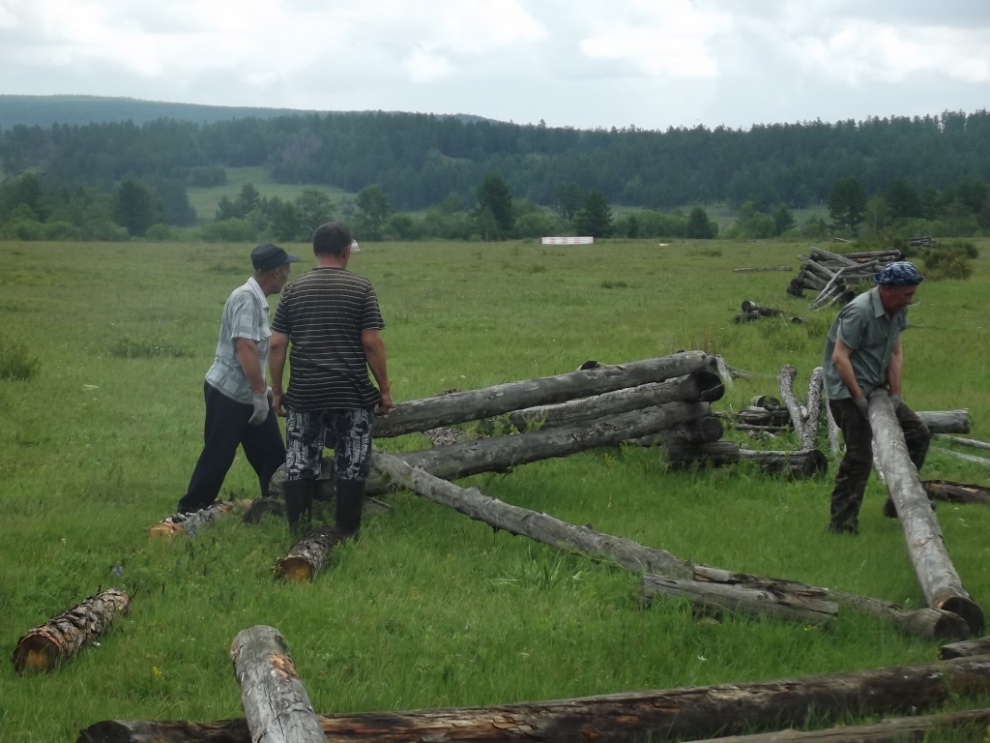 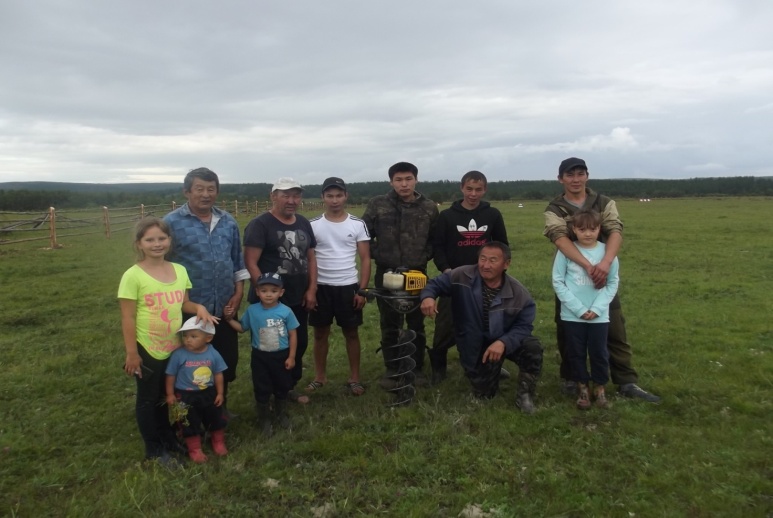 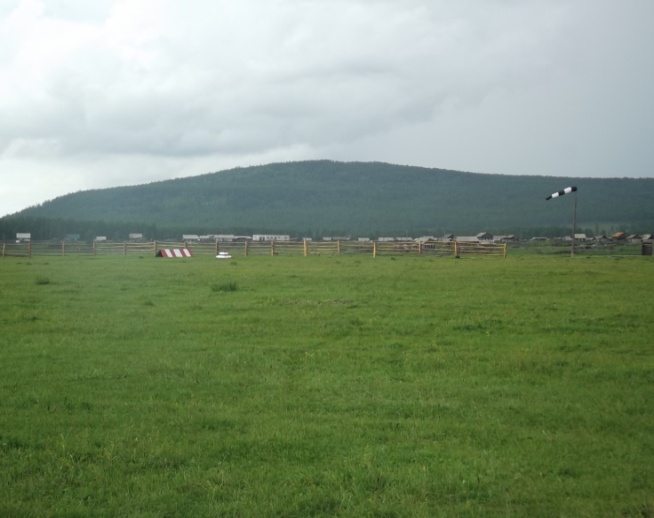 "СВЕДЕНИЯ  О ПРОЕКТЕ"Баунтовский эвенкийский район ТОС "Багульник" благоустройство п. Усть – Джилинда, 2019-2020гг.     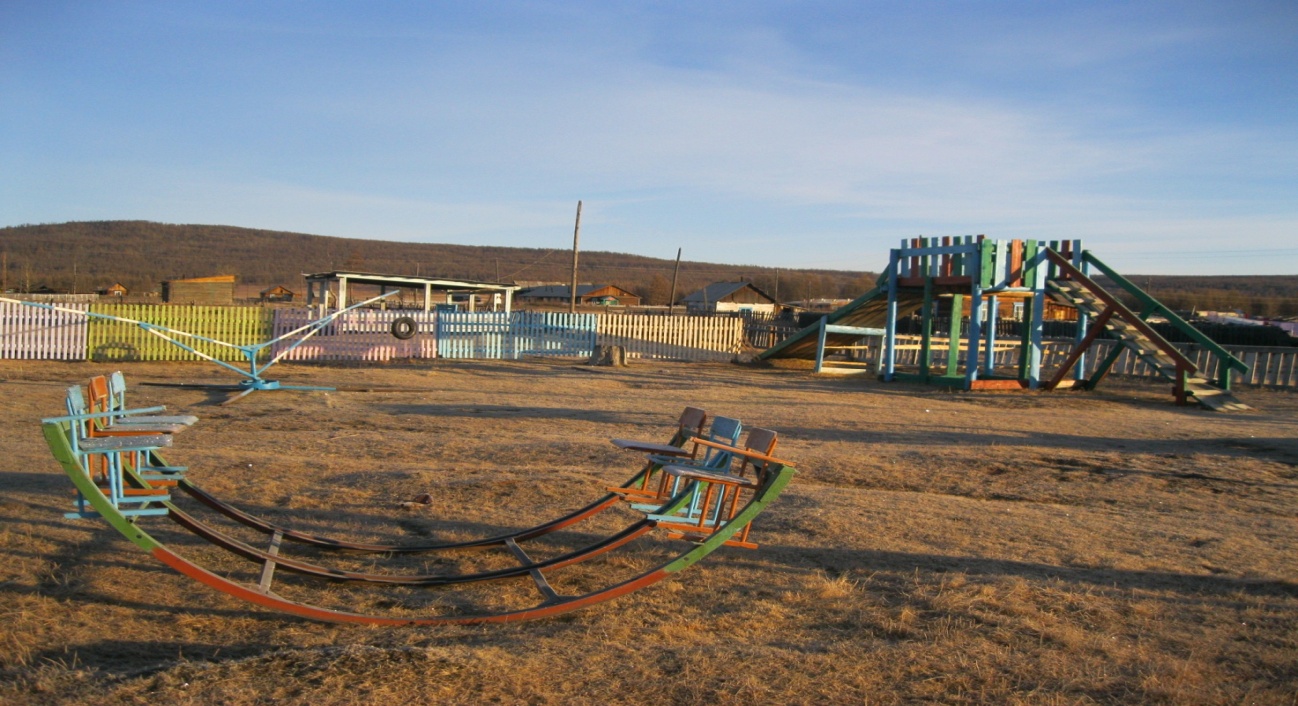 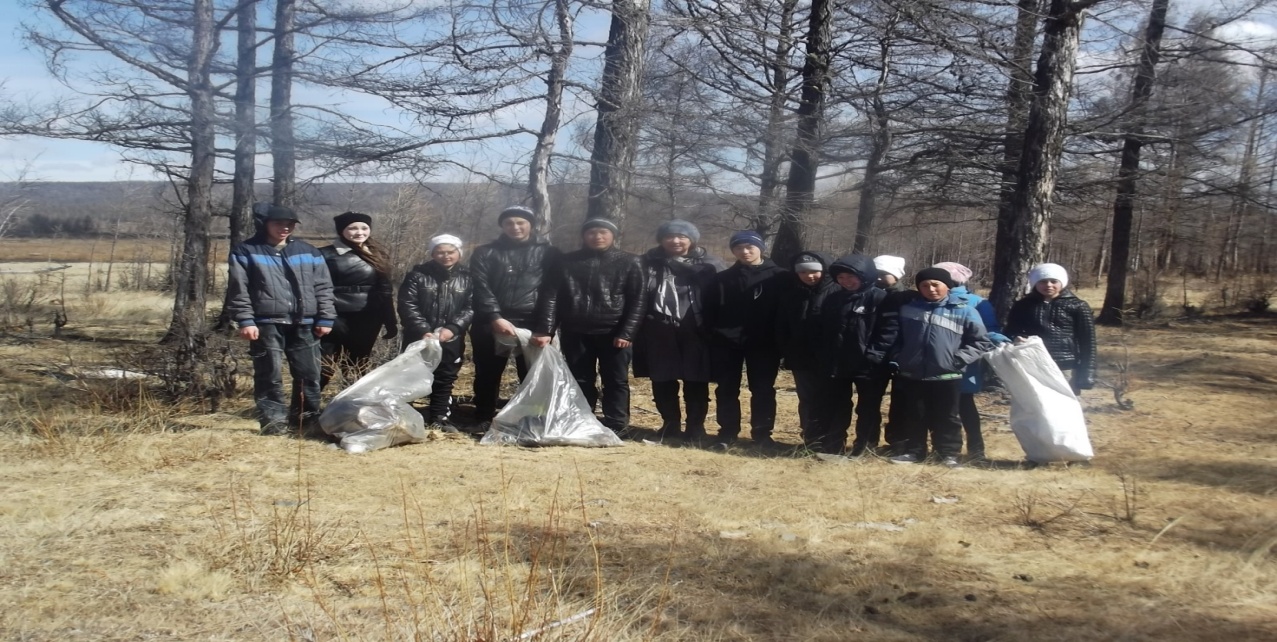 Форма «Сведения о проекте»Баунтовский эвенкийский район ТОС "Ветер перемен" благоустройство п. Северный , 2019-2020гг., празднование юбилея п. Северный, 2019г.                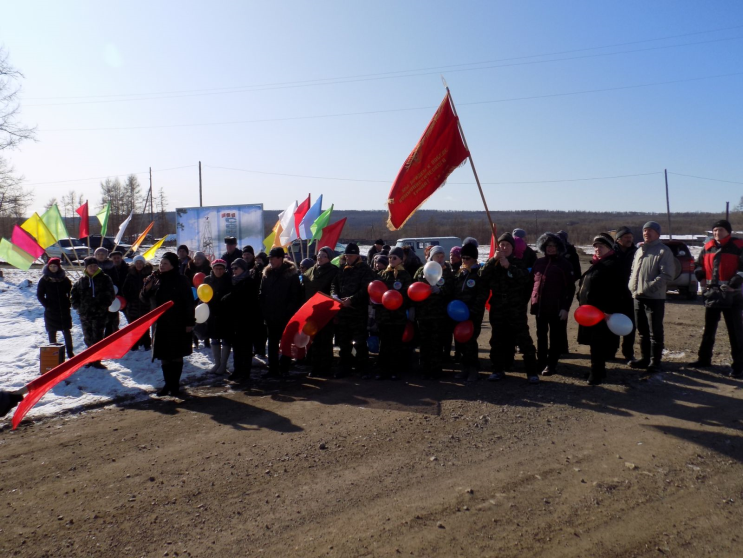 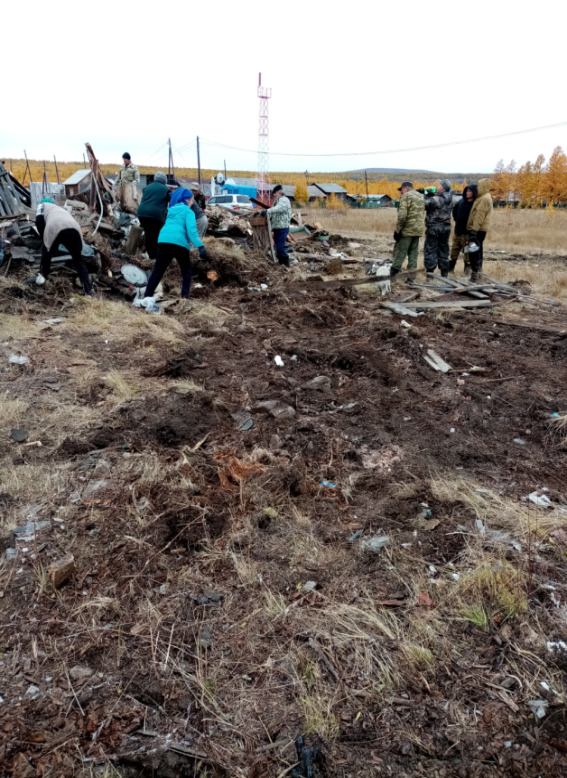 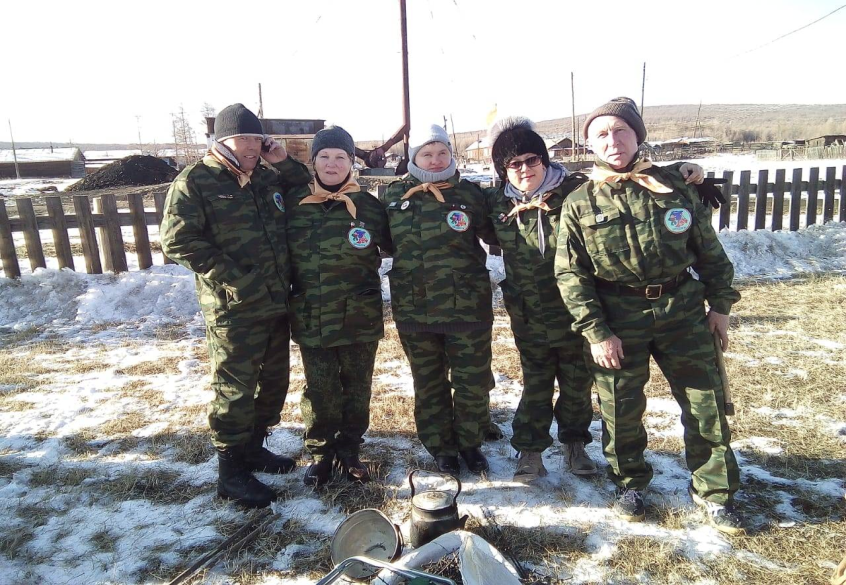 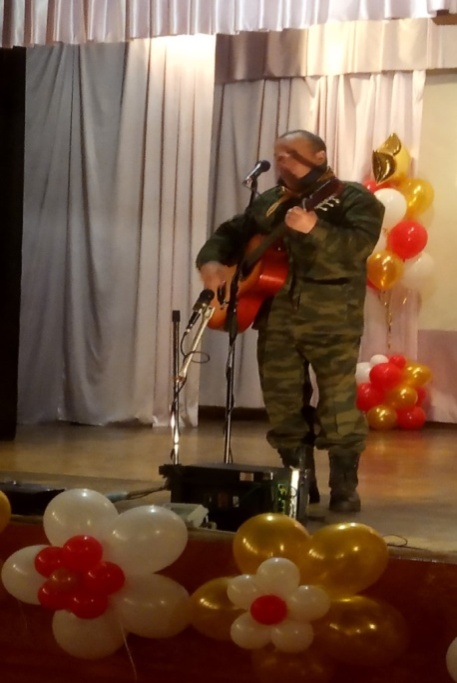 Форма «Сведения о проекте»Баунтовский эвенкийский район ТОС "Надежда" открытие памятника войнам землякам в п. Малый - Амалат, 2020г.                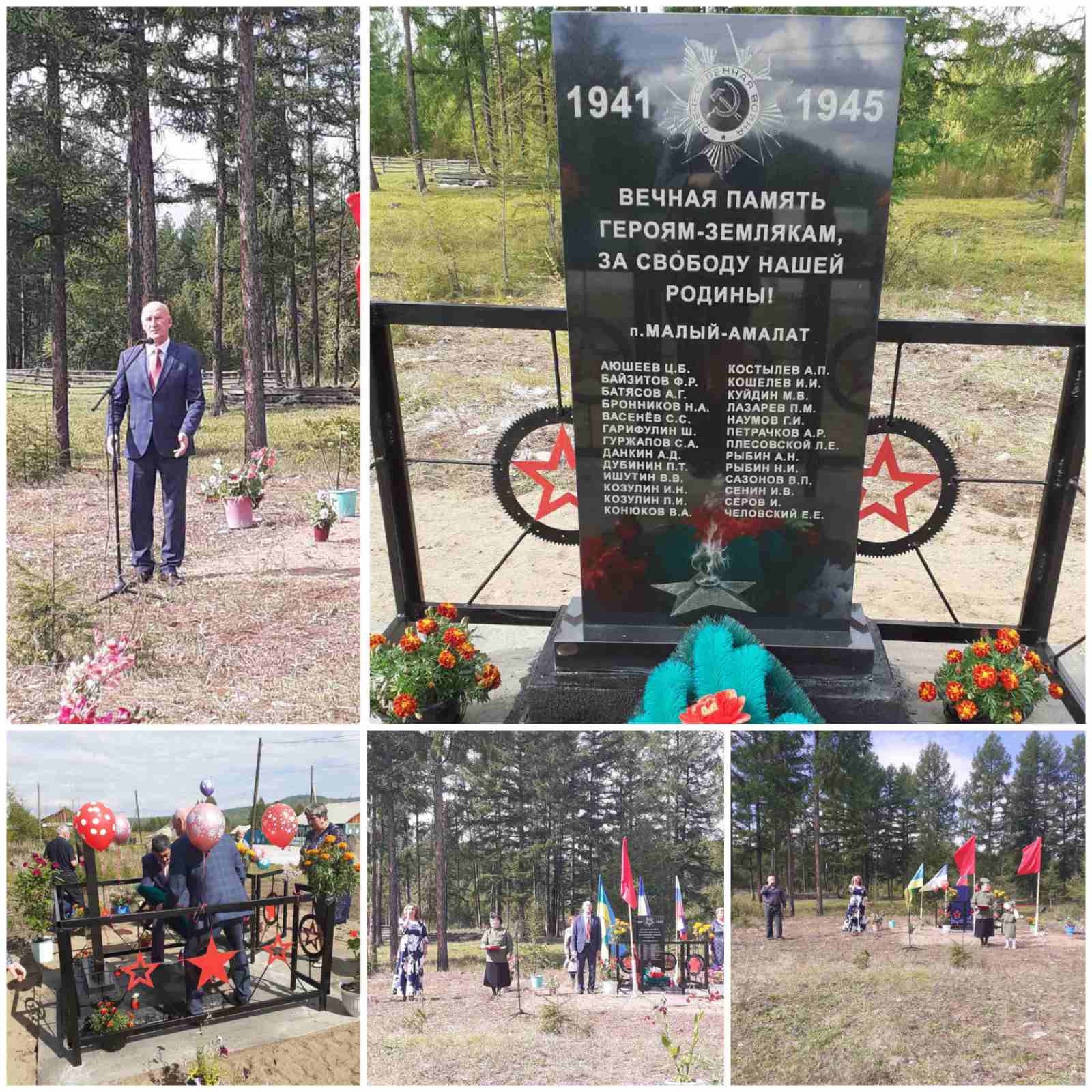 Форма «Сведения о проекте»Баунтовский эвенкийский район ТОС "Наследие" проведение зимней районной спартакиады памяти Владимира Владимировича Шишмарева в с. Романовка, ежегодно  с 2015г.              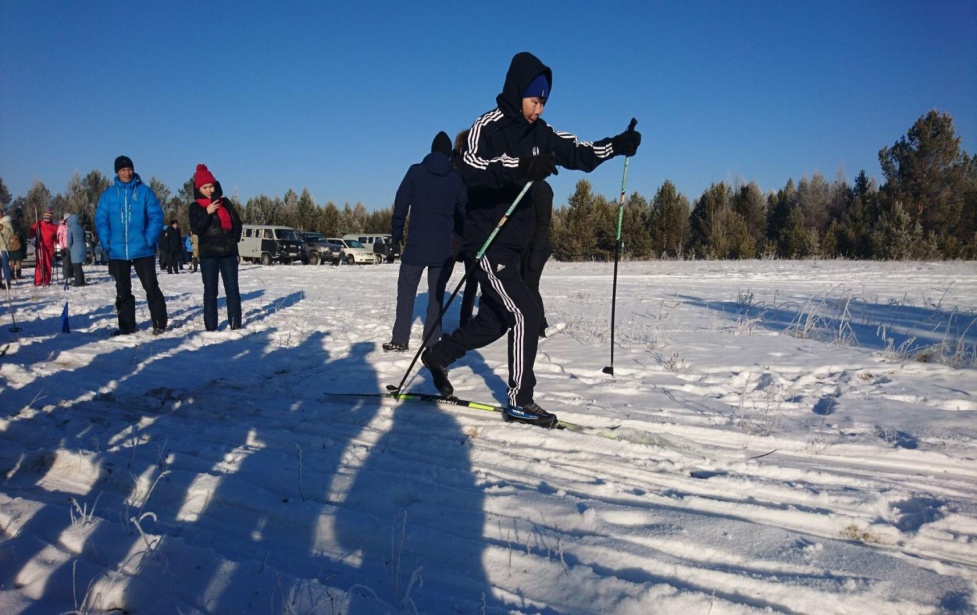 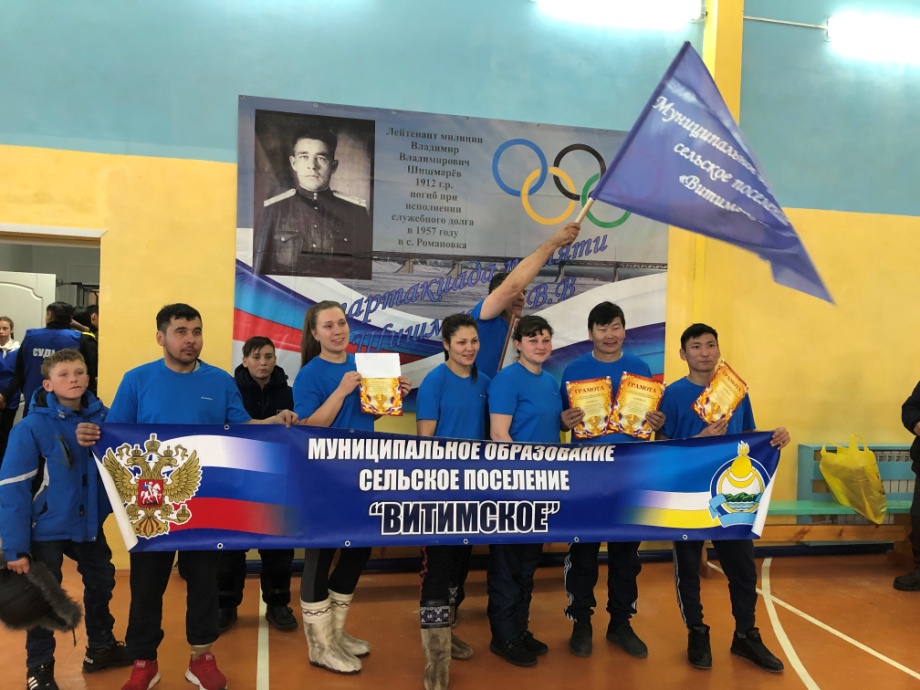 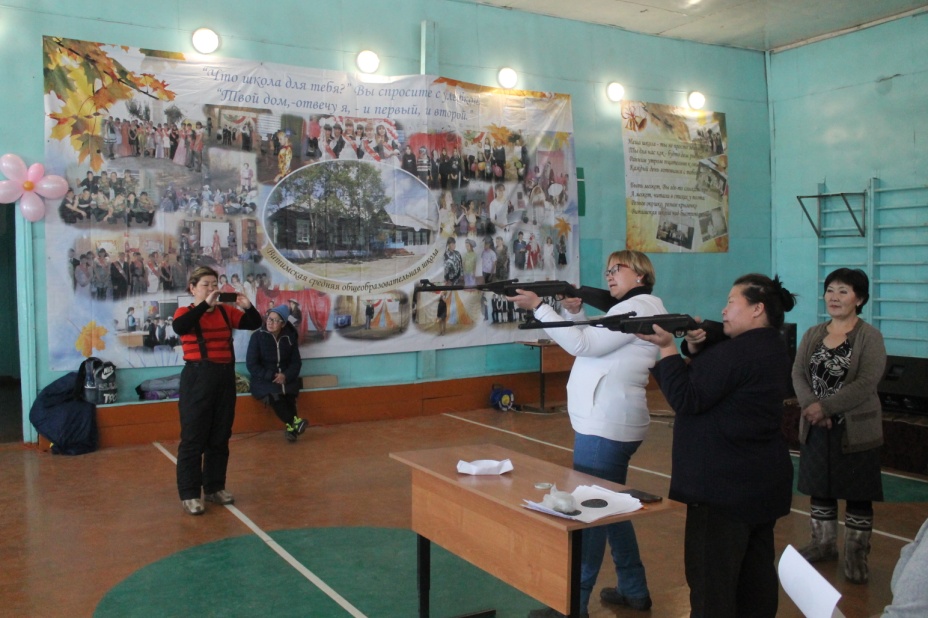 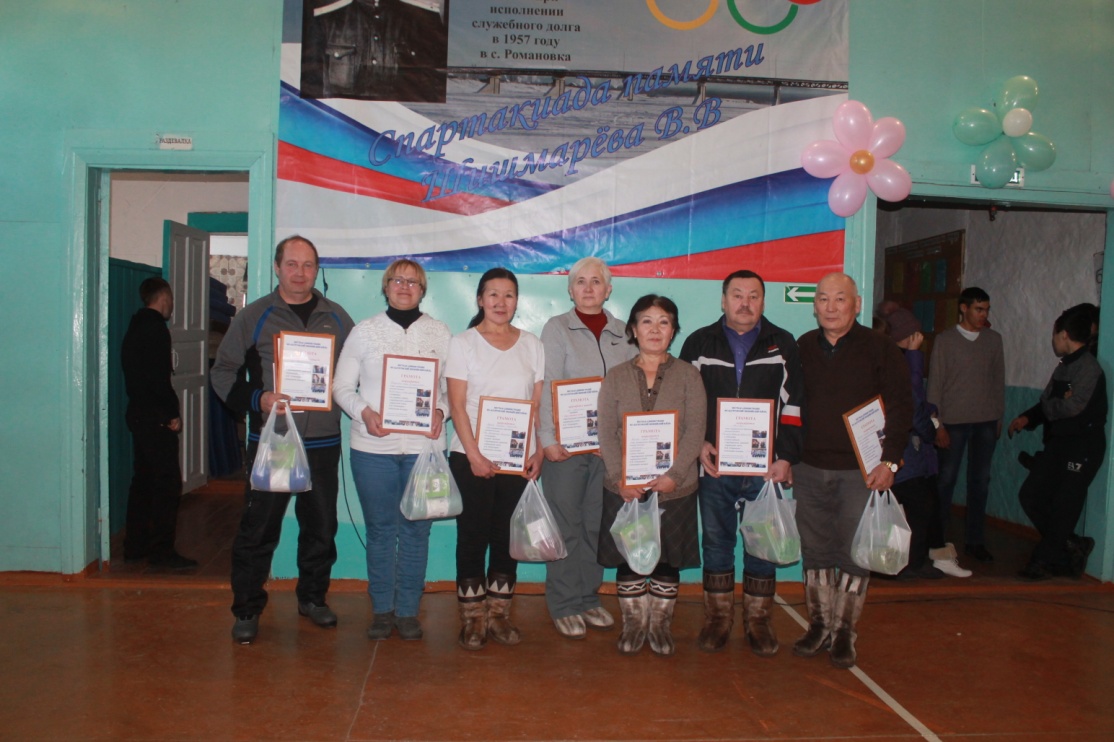 Форма «Сведения о проекте»Баунтовский эвенкийский район ТОС "Наследие" установка Памятника «Покорителям Витимских порогов» в с. Романовка, 2011г.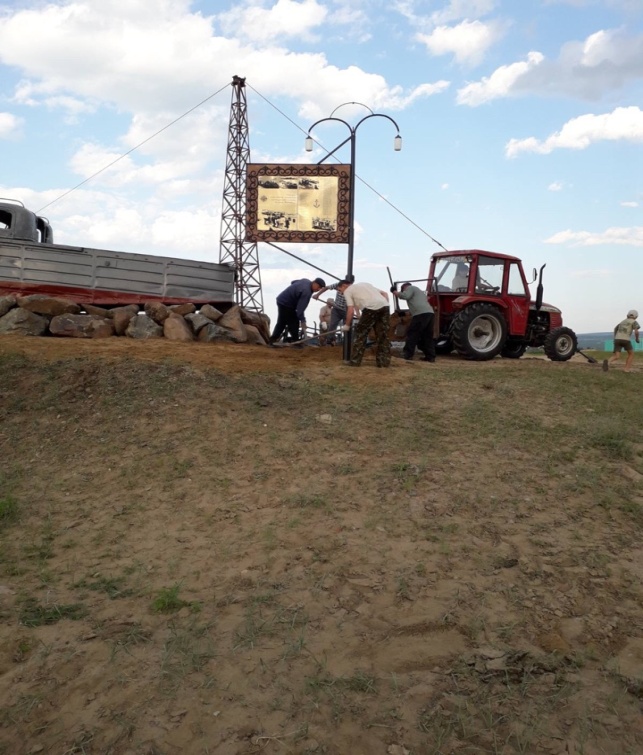 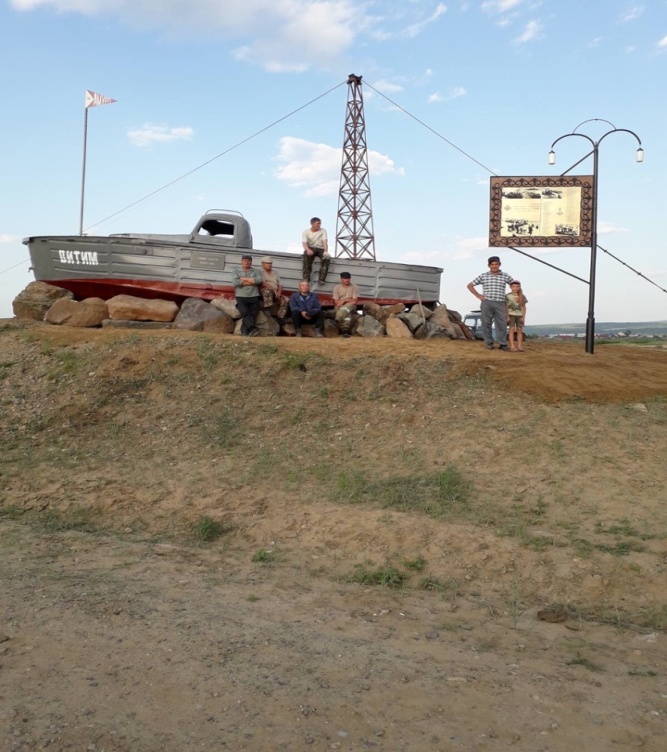 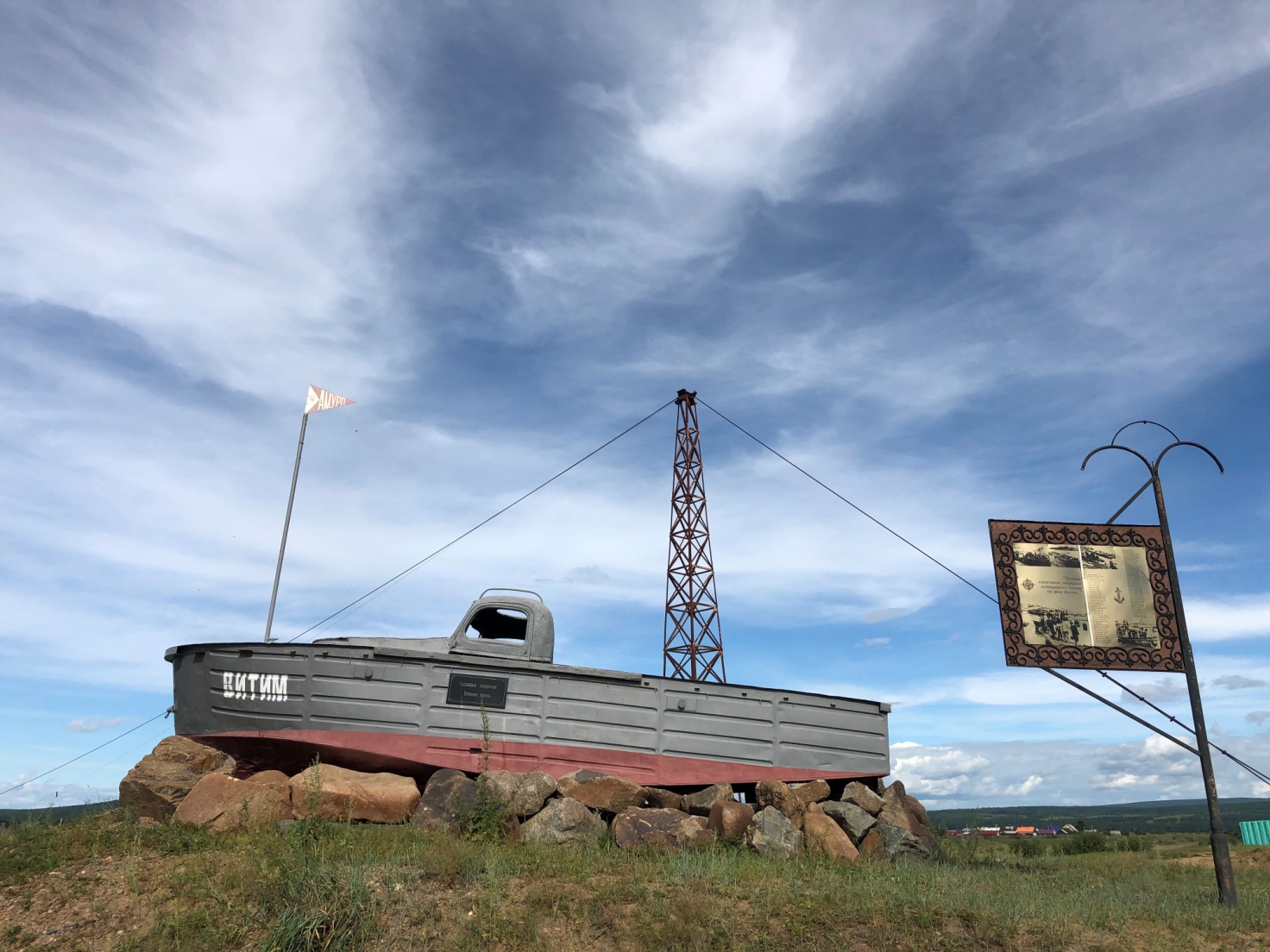 ФОРМА «СВЕДЕНИЯ О ПРОЕКТЕ»Баунтовский эвенкийский район ТОС "Гармония" установка Памятника «Детям войны» в с. Романовка , 2015г.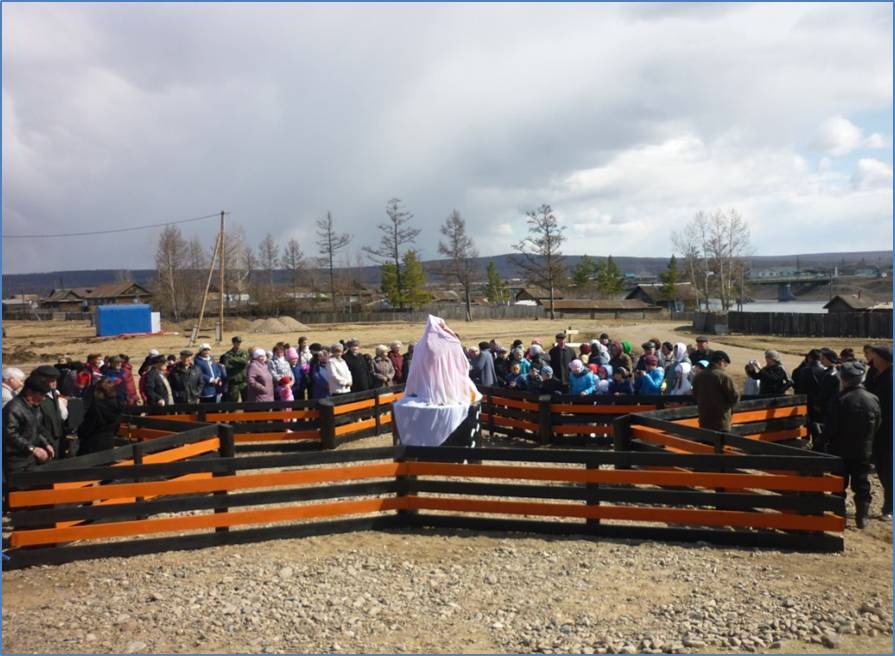 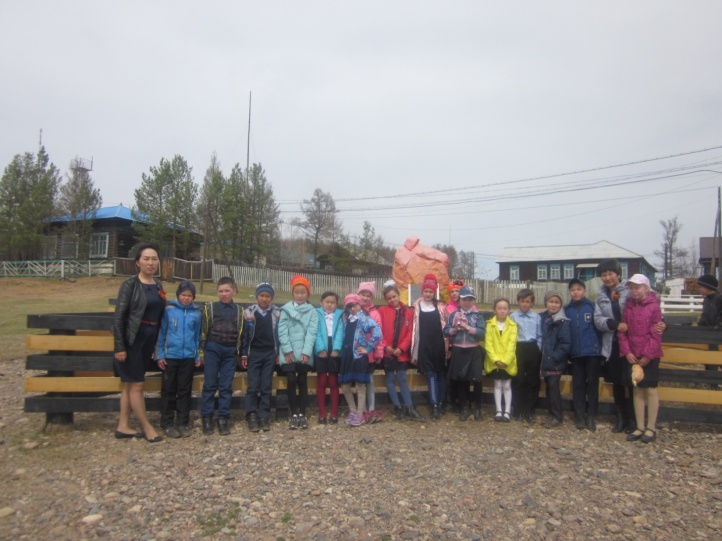 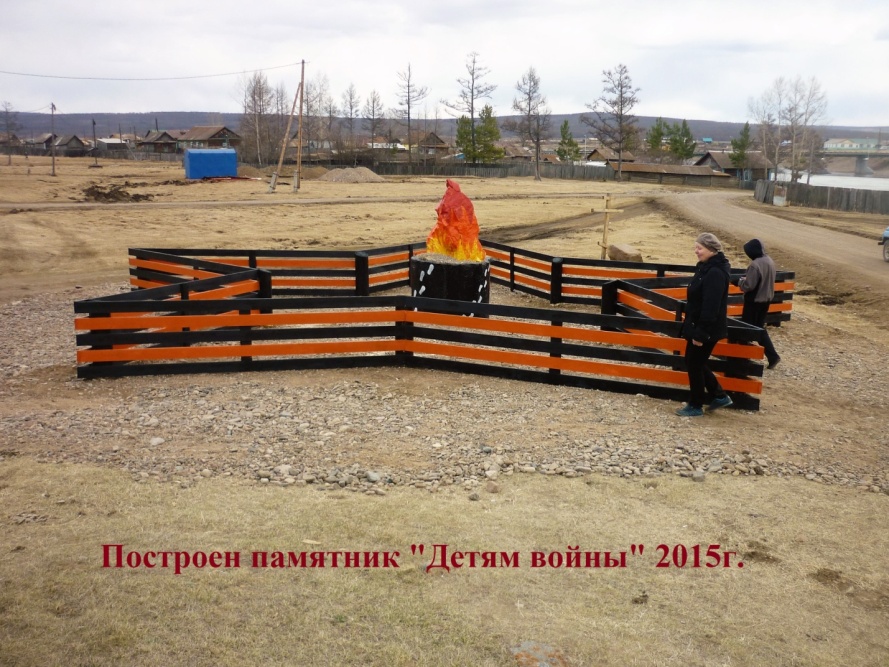 ФОРМА «СВЕДЕНИЯ О ПРОЕКТЕ»(на каждый проект – отдельная форма)Баунтовский эвенкийский район ТОС "Витимкан" Ремонт и реконструкция памятника воинам землякам п. Варваринский, 2016-2020гг.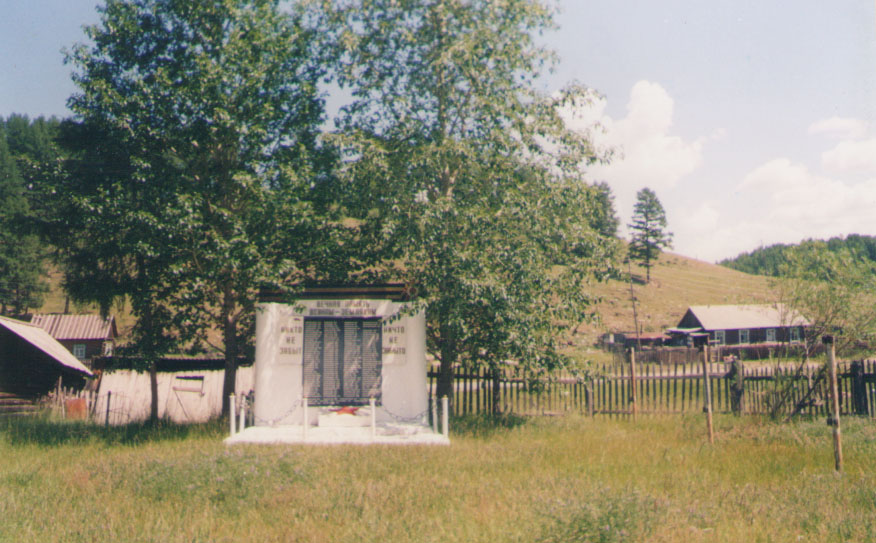 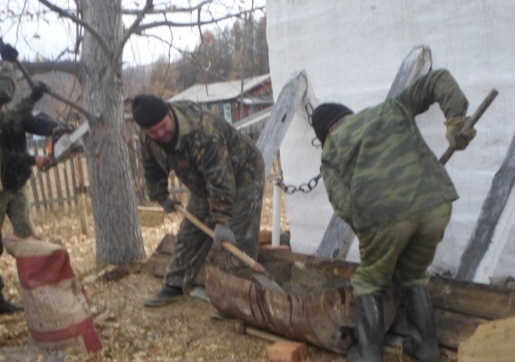 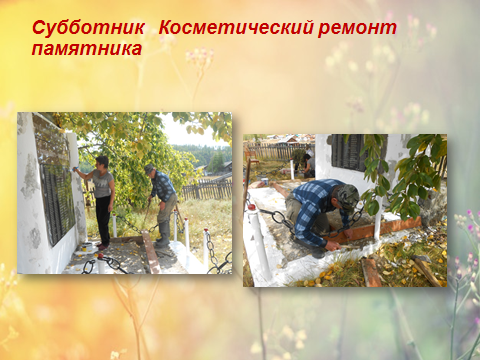 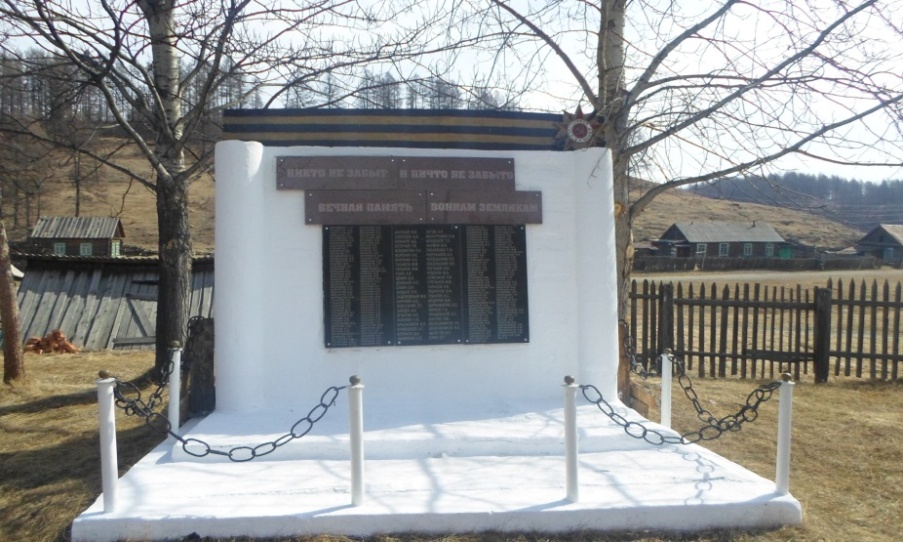 ФОРМА «СВЕДЕНИЯ О ПРОЕКТЕ»Баунтовский эвенкийский район ТОС "Монгой" строительство моста через реку Ашагли СП «Амалатское», 2014г.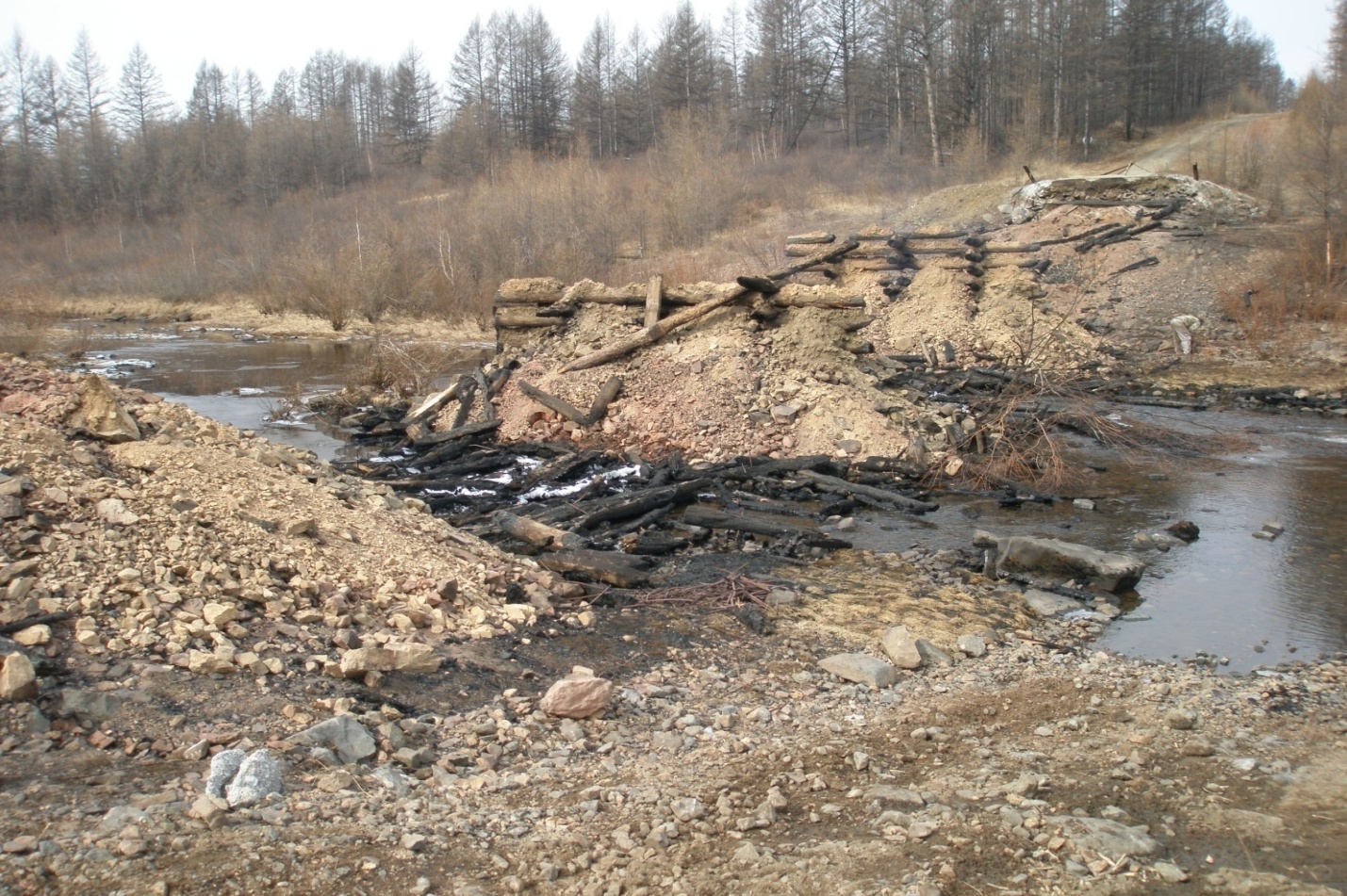 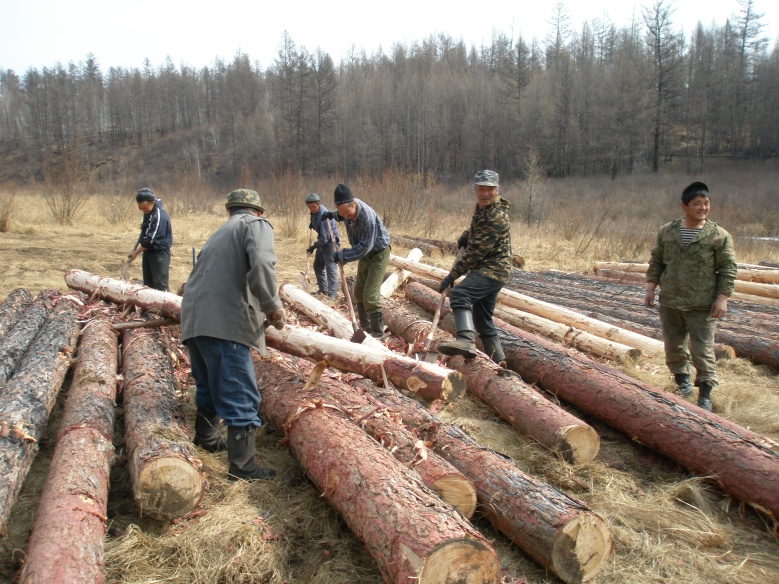 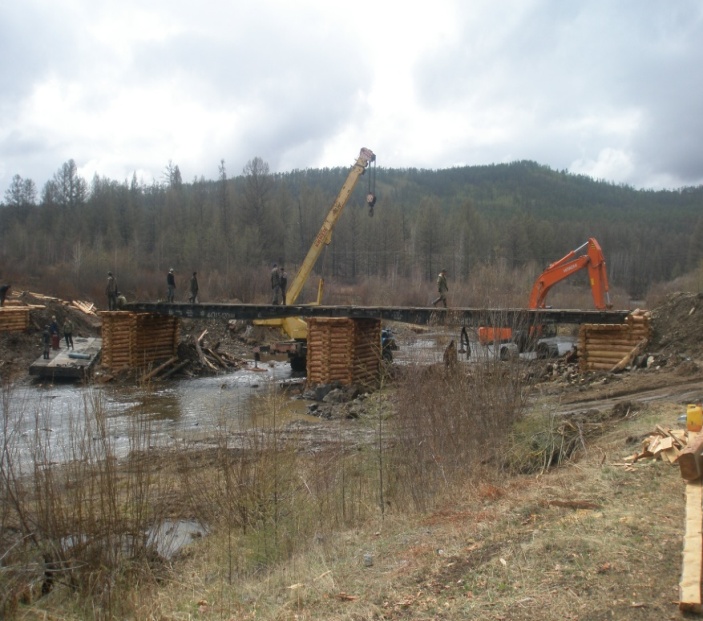 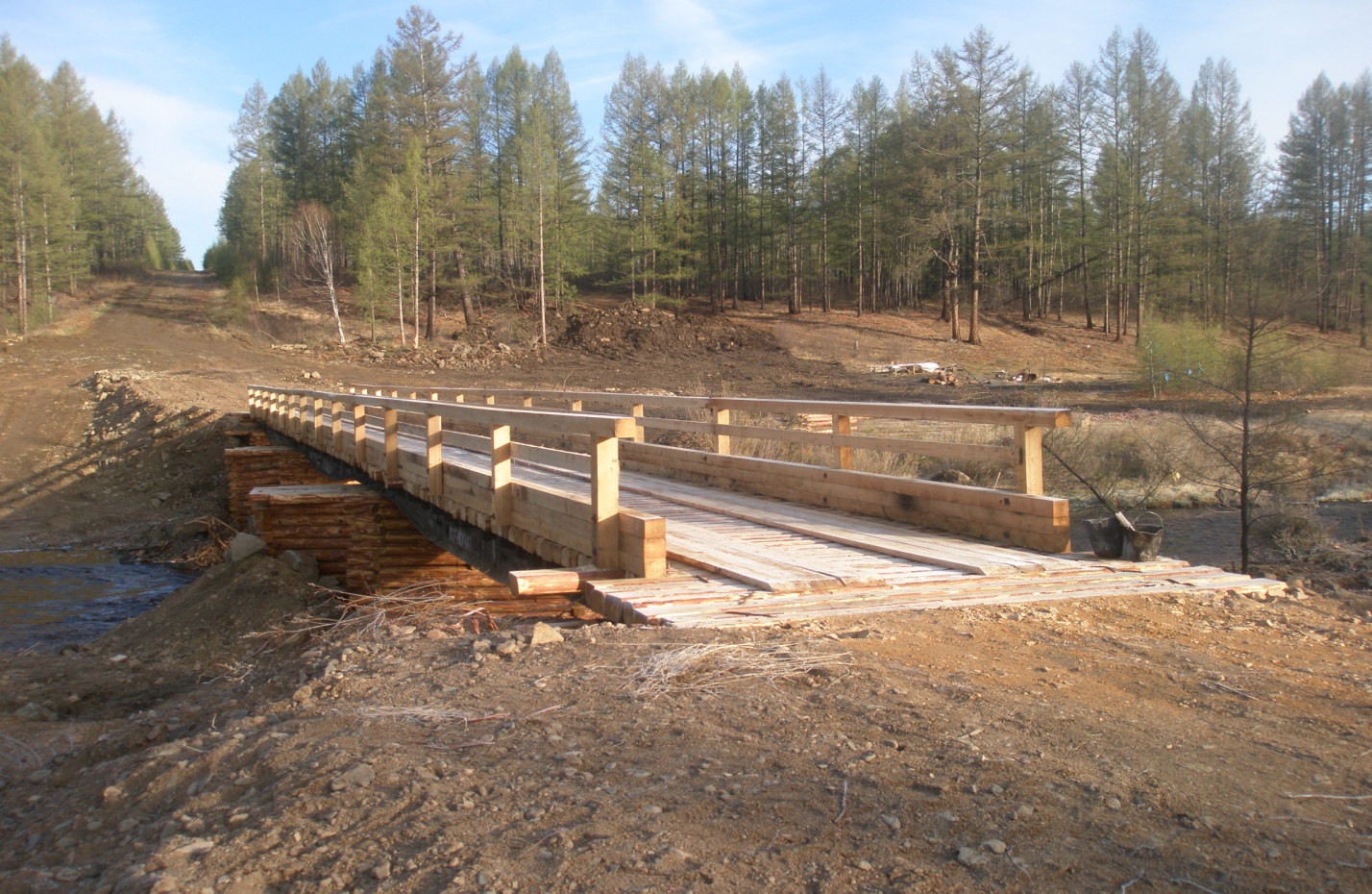 Форма «сведения о проекте»Баунтовский эвенкийский район ТОС "Дружба" строительство детской площадки  в п. Багдарин 2014-2020гг. 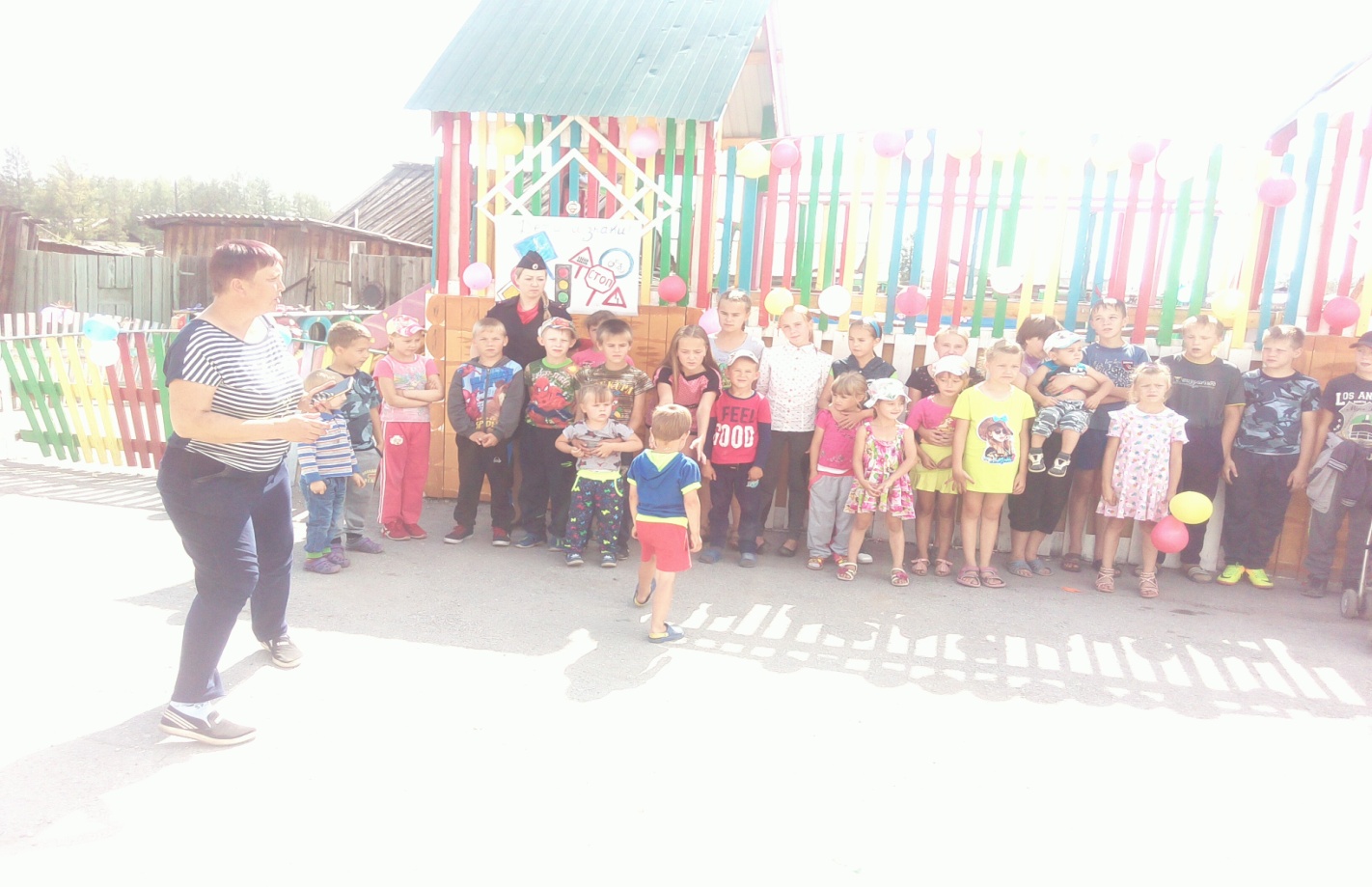 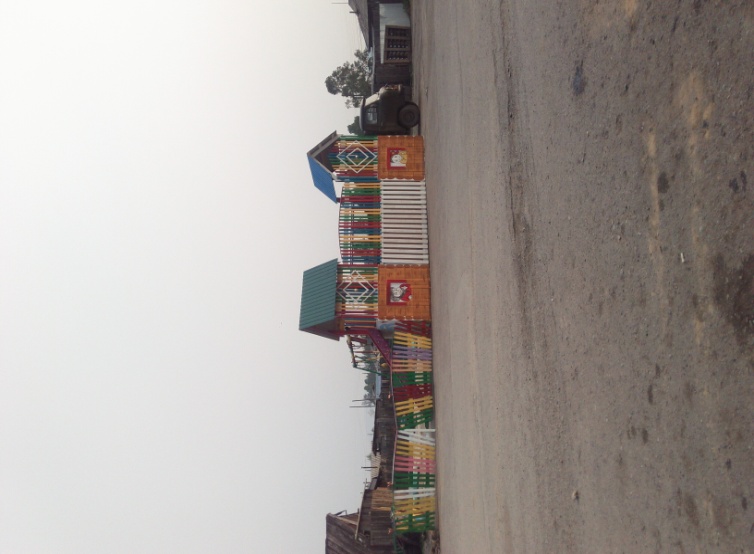 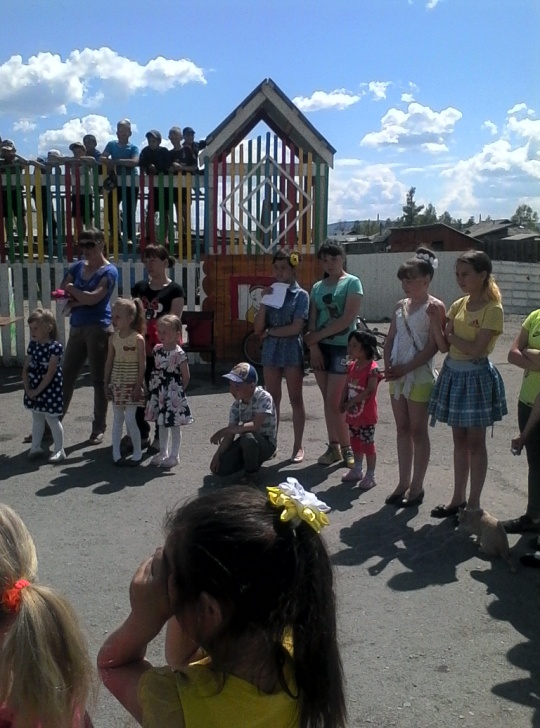 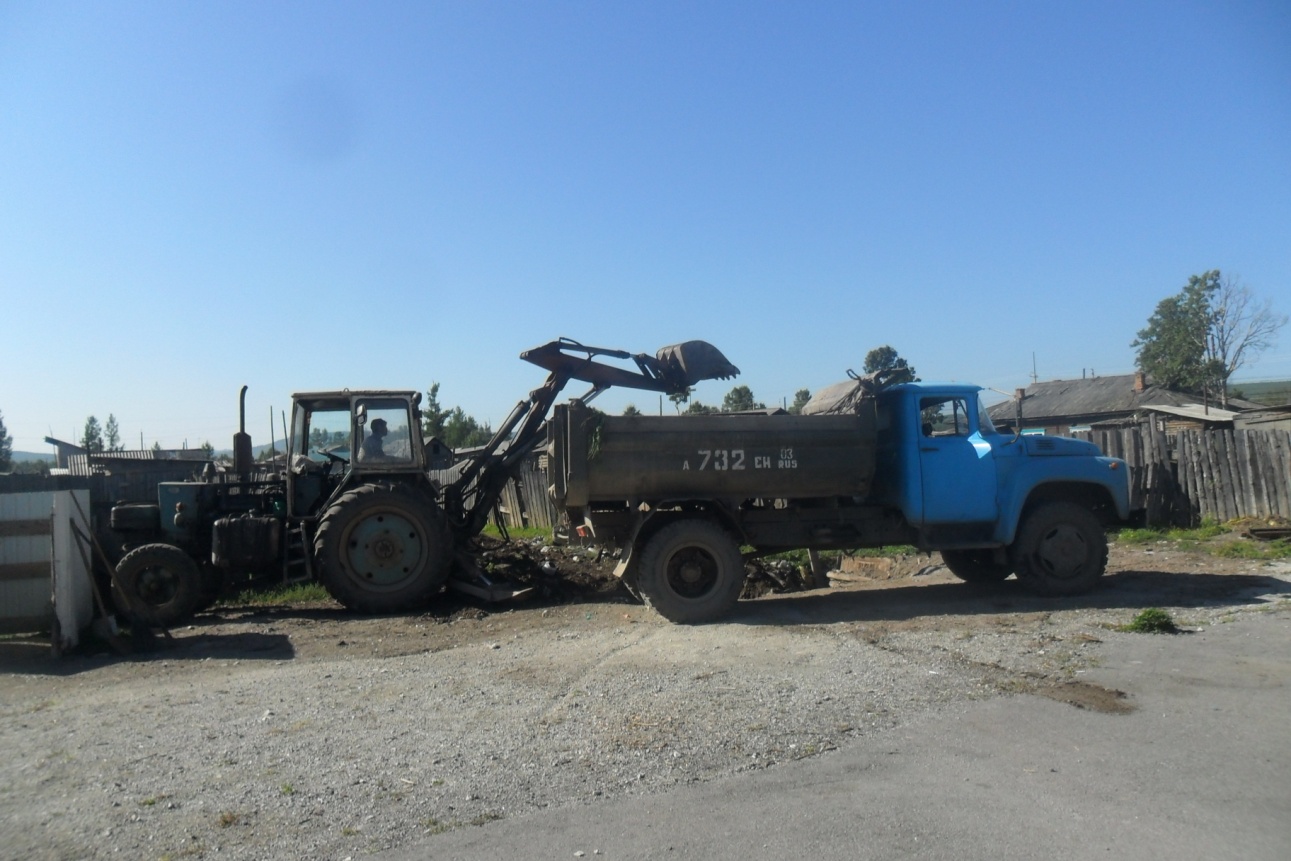 Форма «сведения о проекте»Баунтовский эвенкийский район ТОС "Заречный " строительство моста через реку Багдаринка 2018г.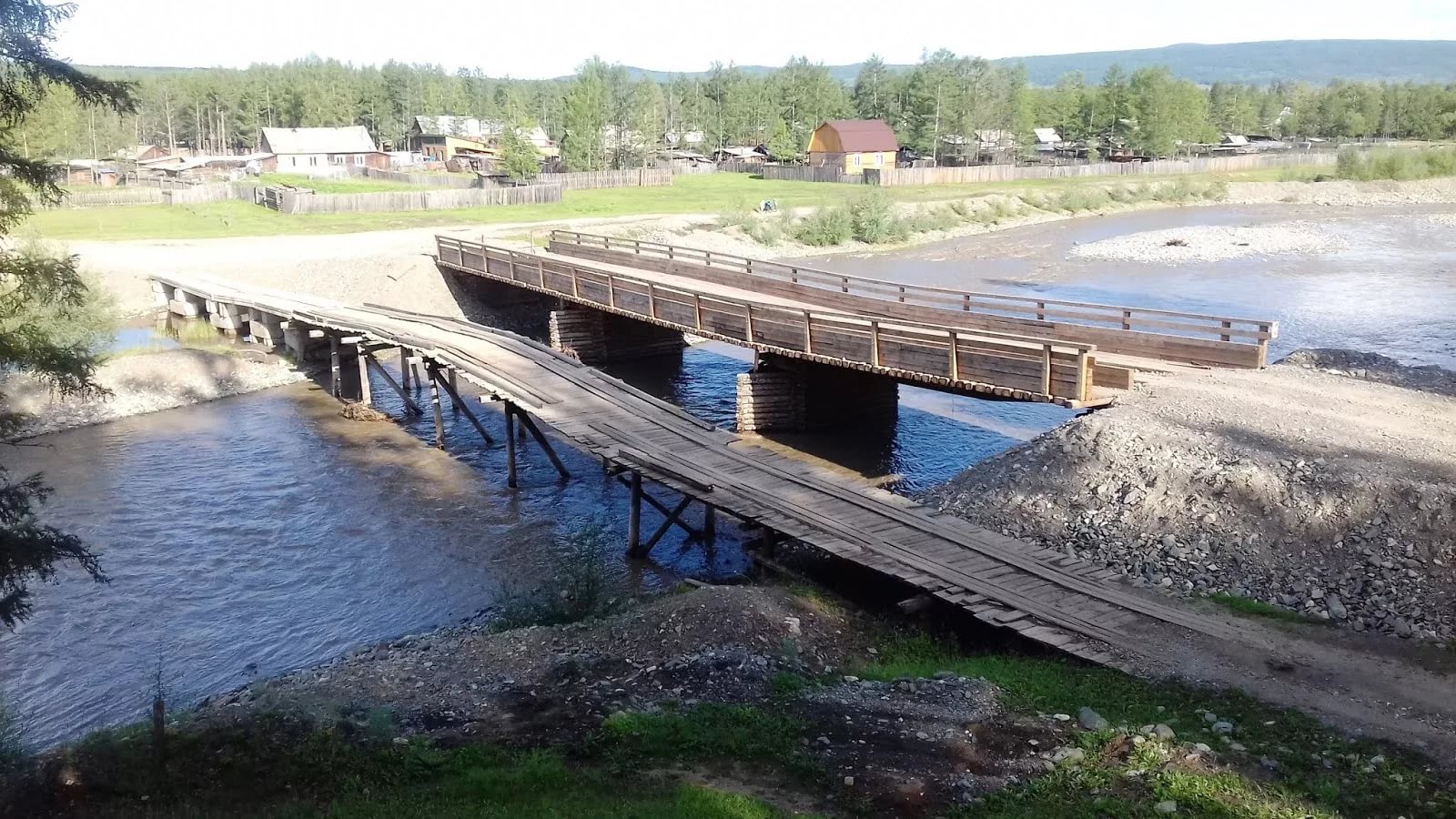 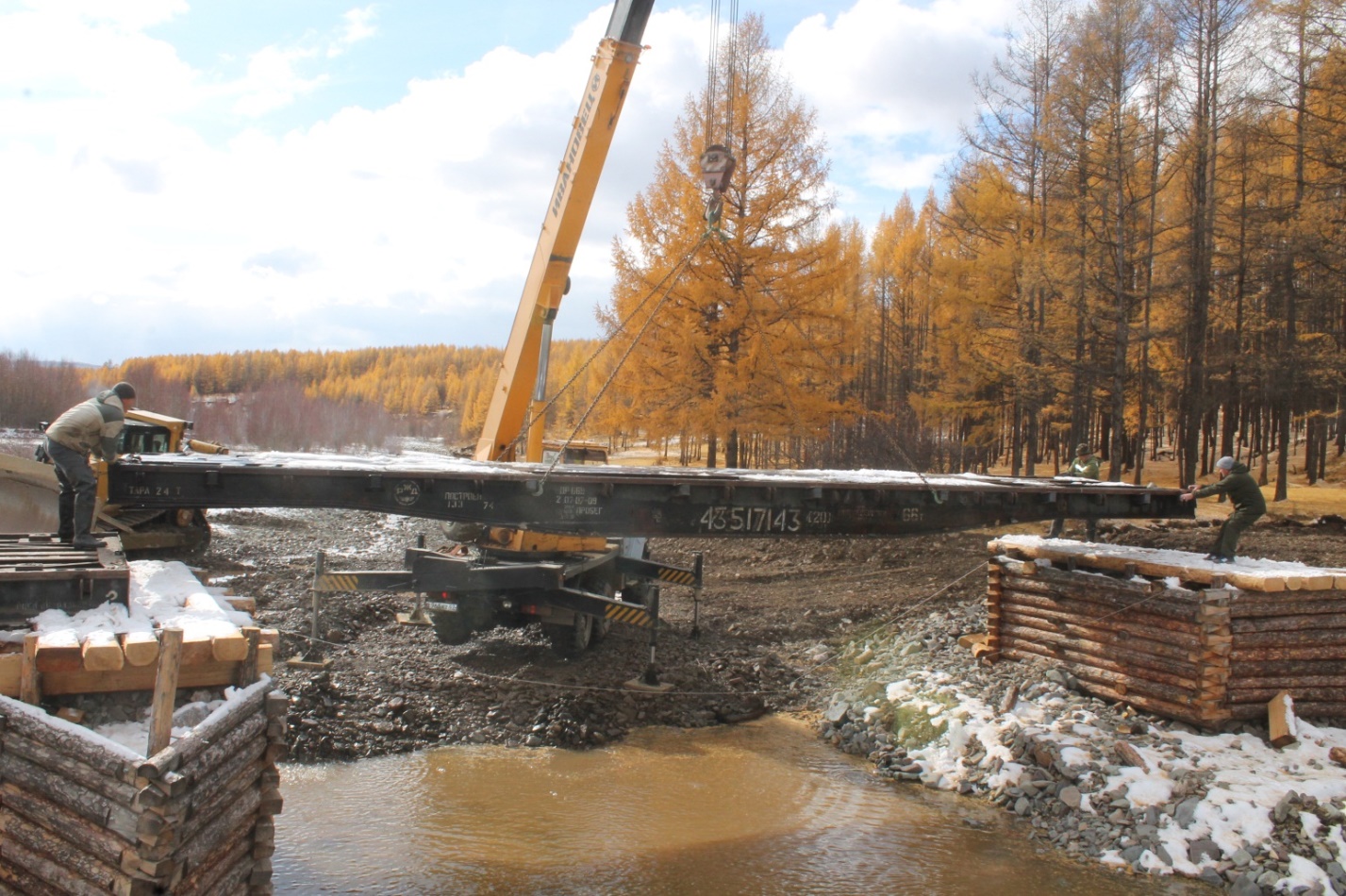 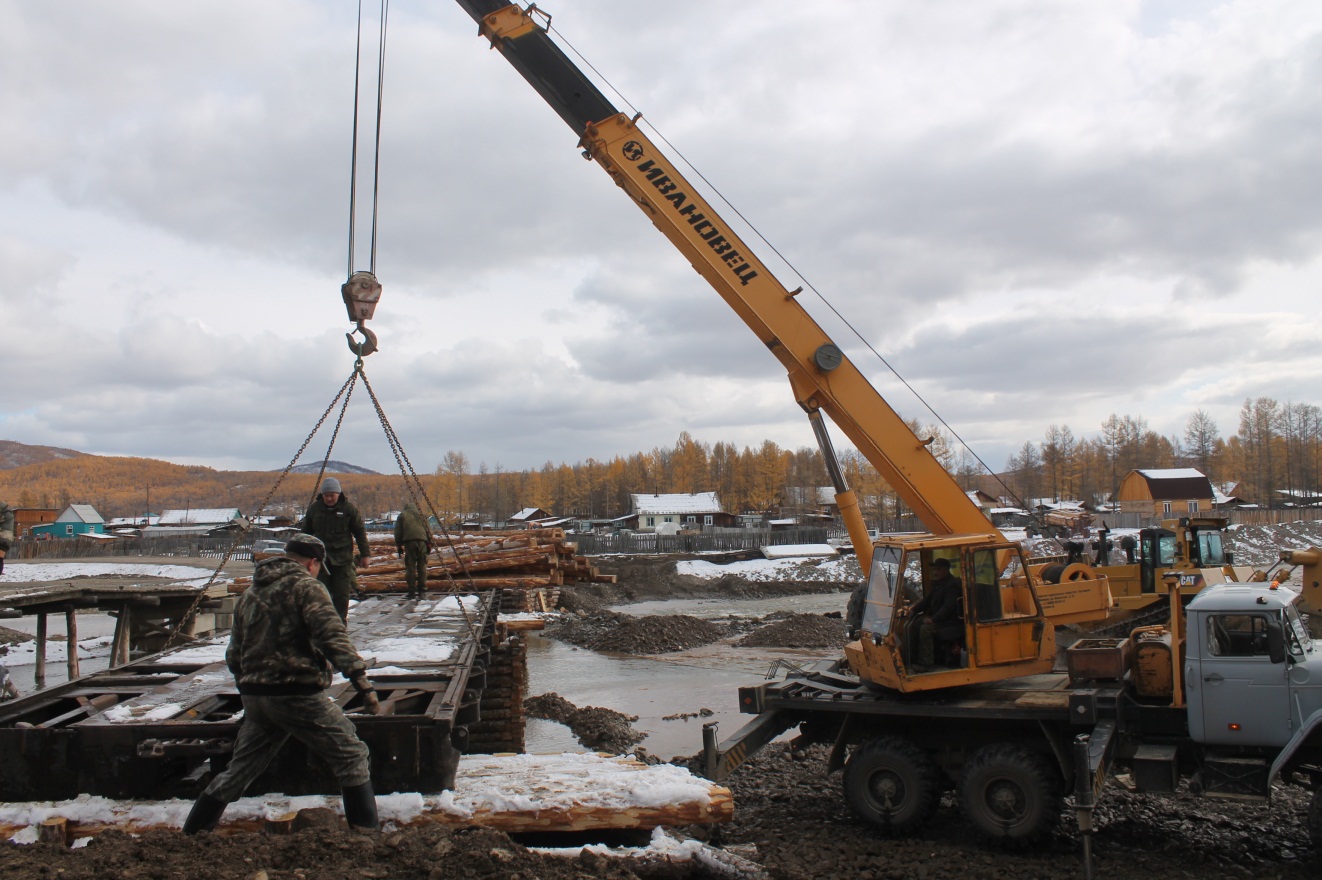 Форма «сведения о проекте»Баунтовский эвенкийский район ТОС "Земляки " Организация детского отдыха, установка уличного освещения, улучшение санитарных условий. 2012-2020гг.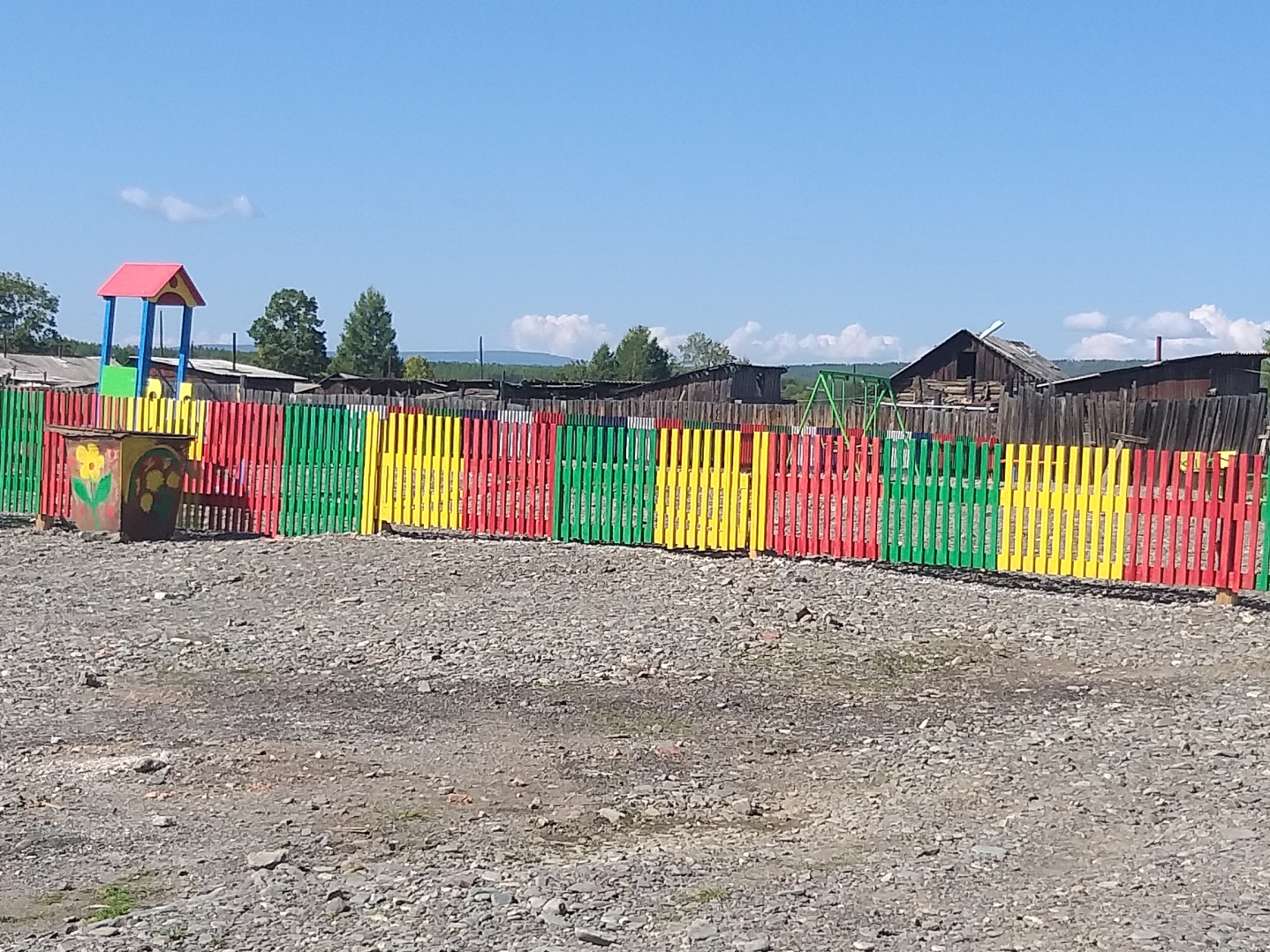 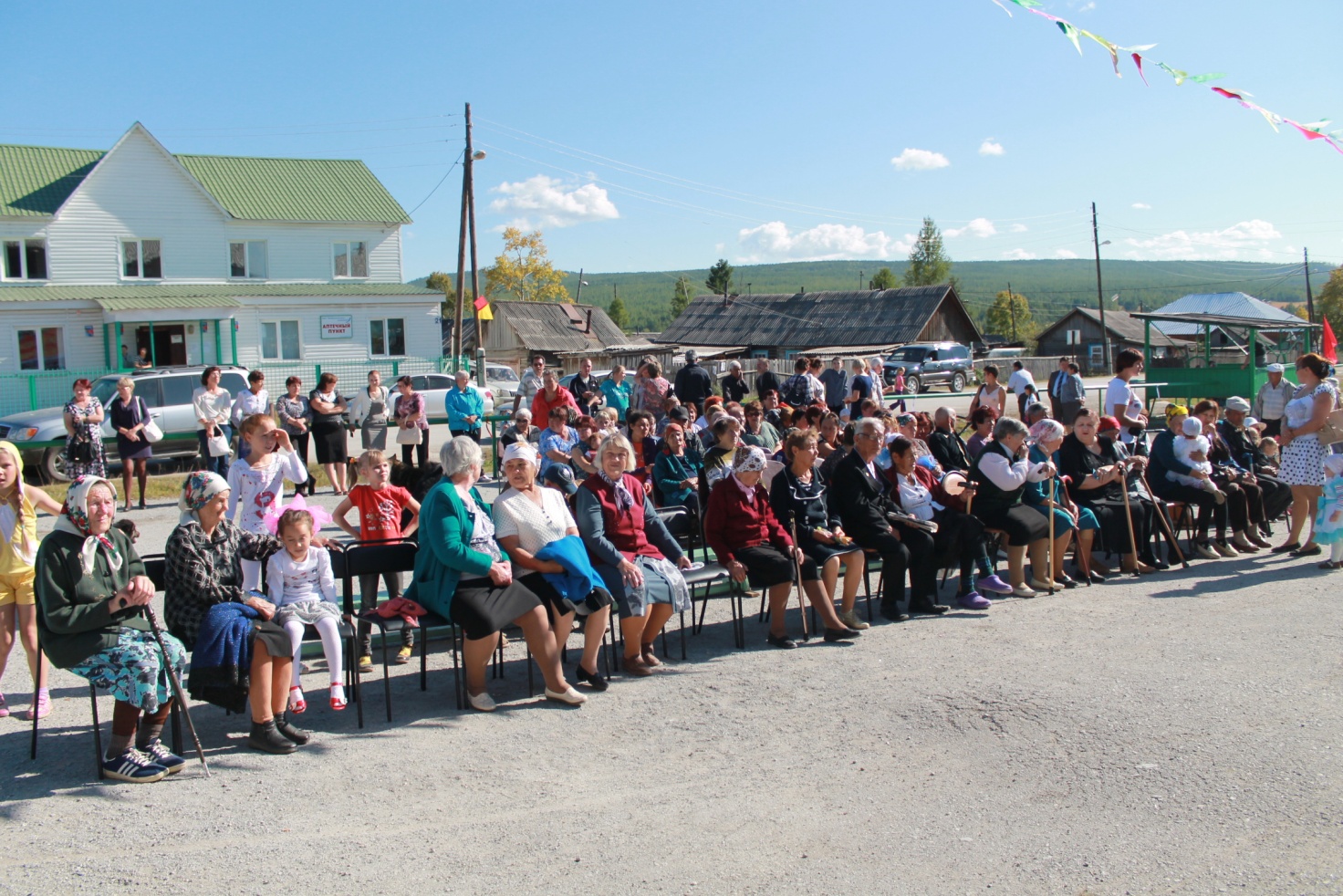 Форма «сведения о проекте»Баунтовский эвенкийский район ТОС "Радуга " строительство детской площадки. 2018-2020гг.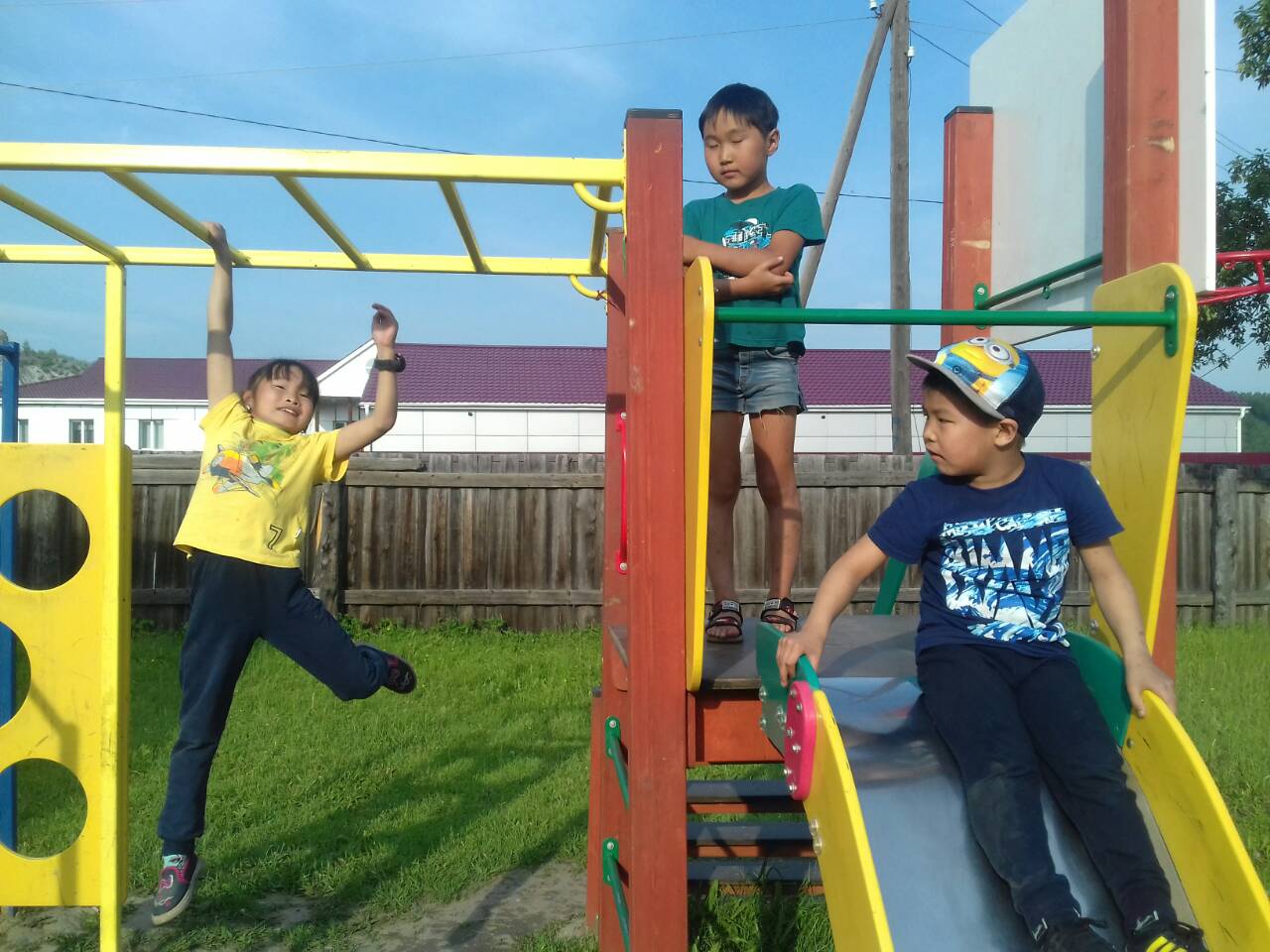 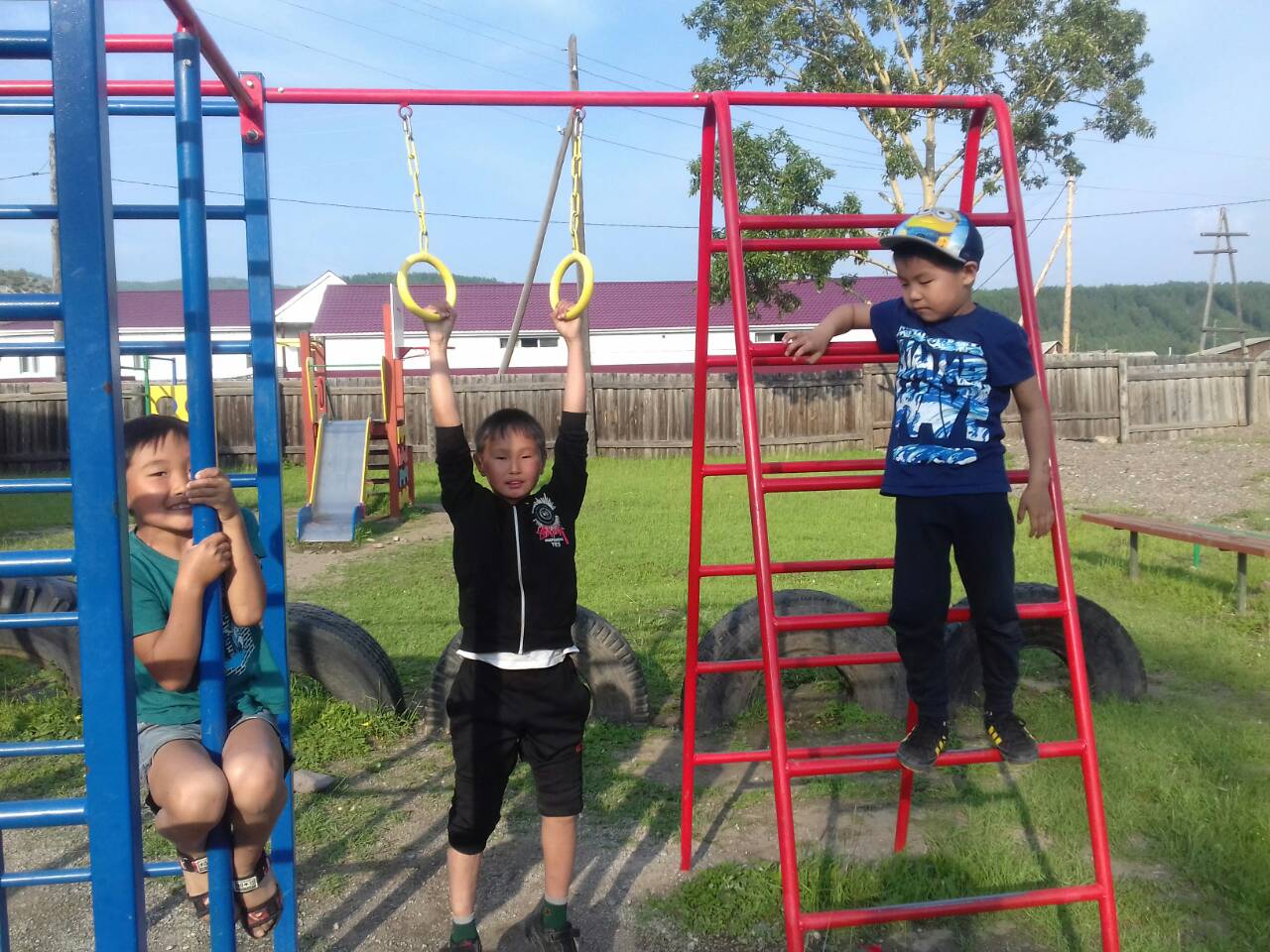 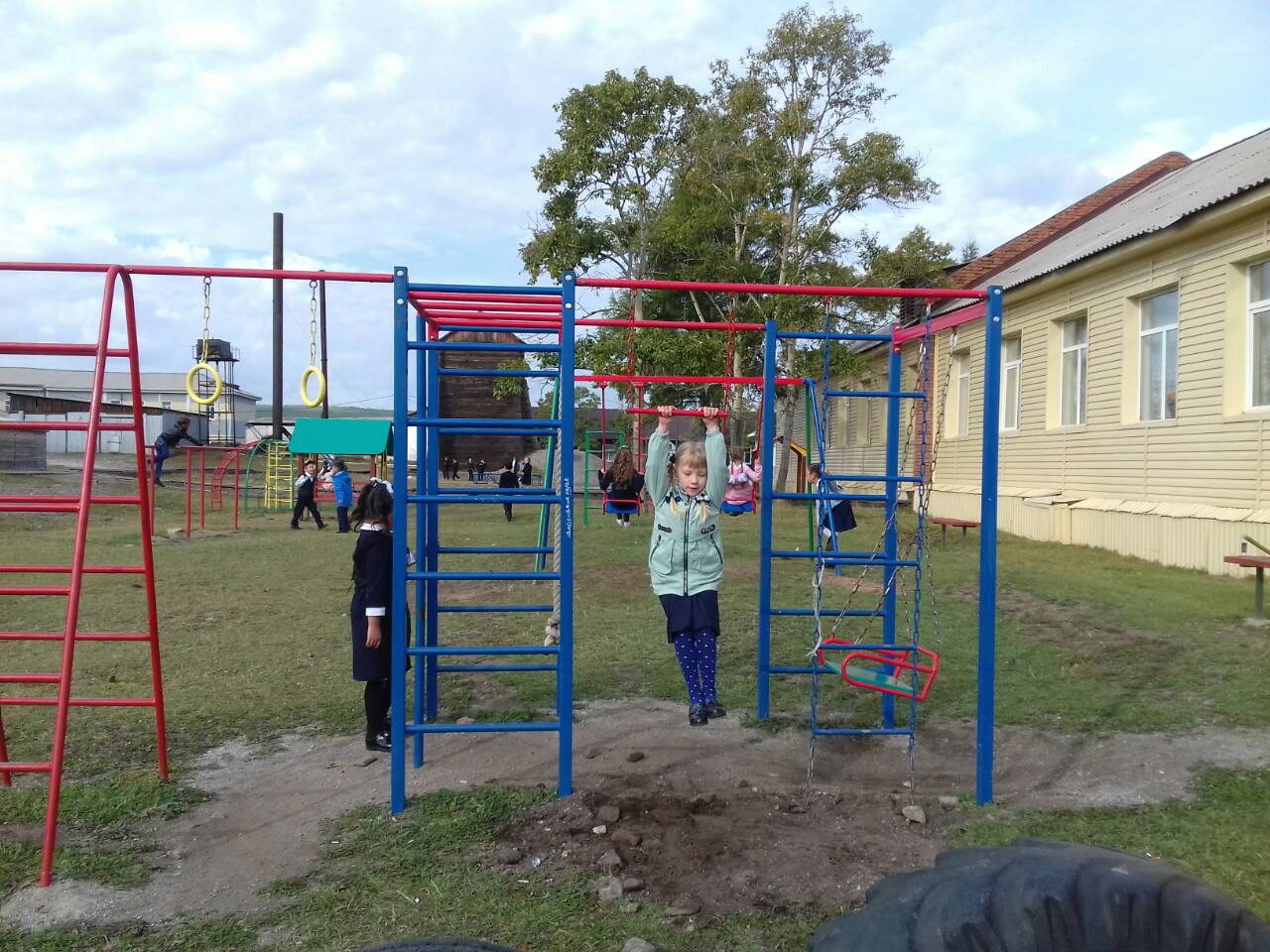 Форма «сведения о проекте»Баунтовский эвенкийский район ТОС "Фаворит " благоустройство придомовой территории 2011-2020гг.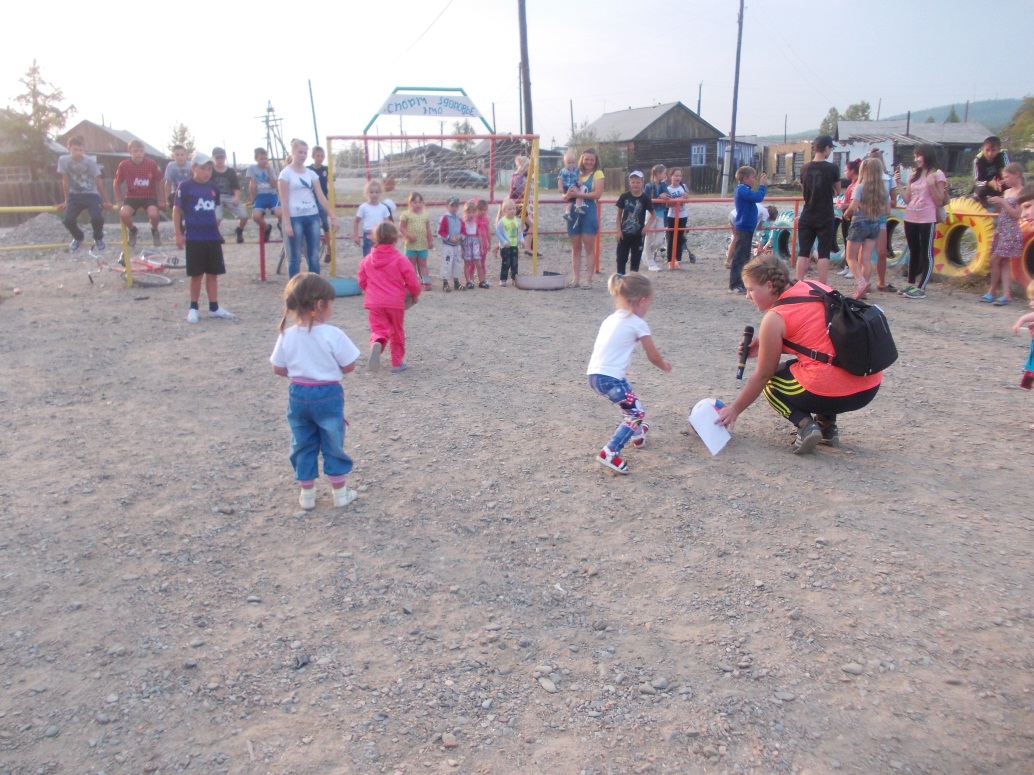 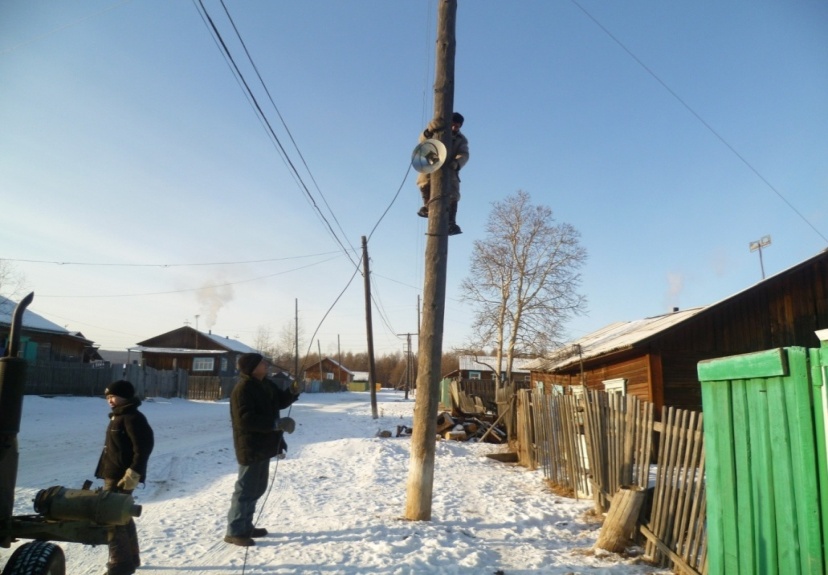 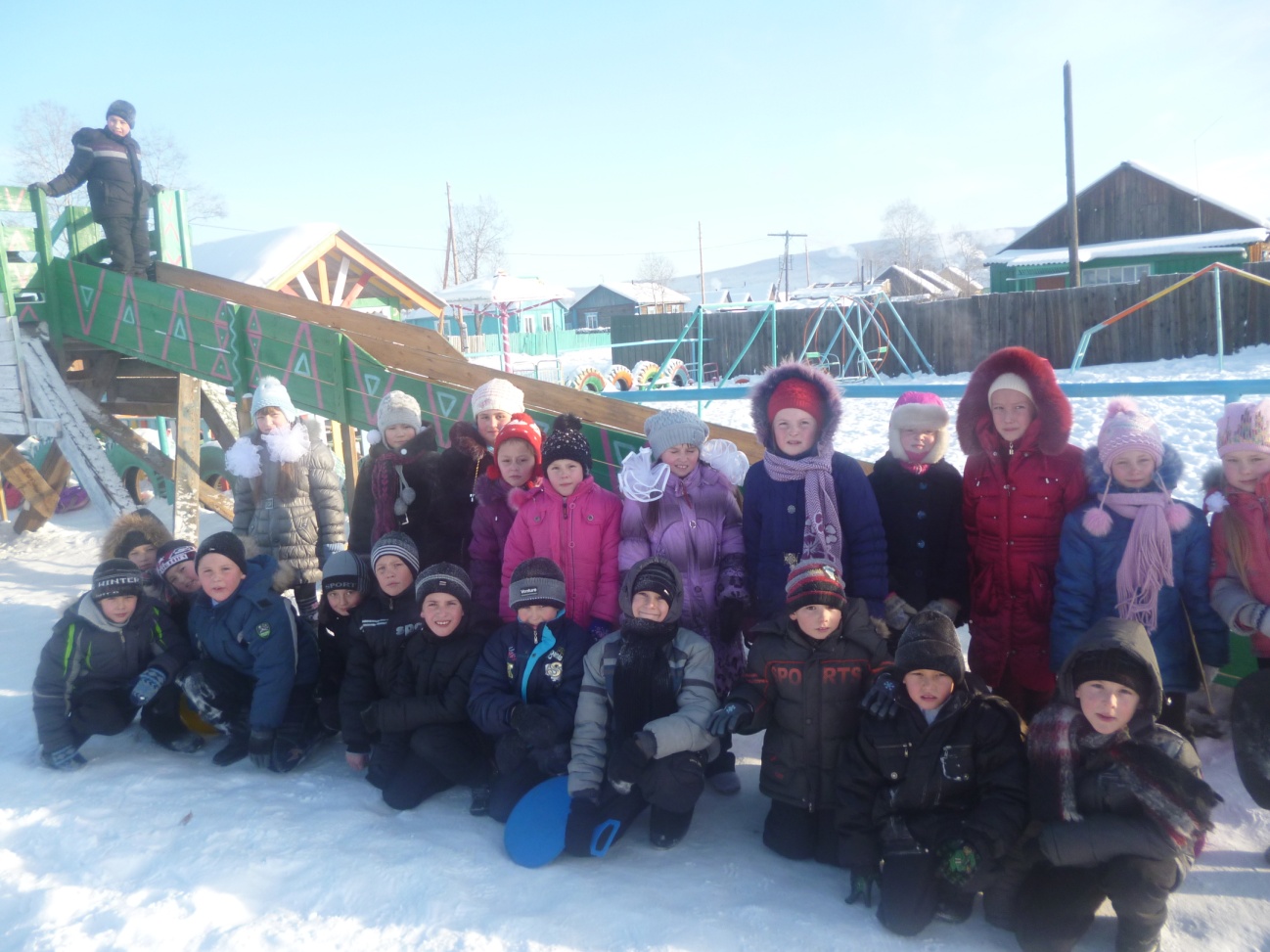 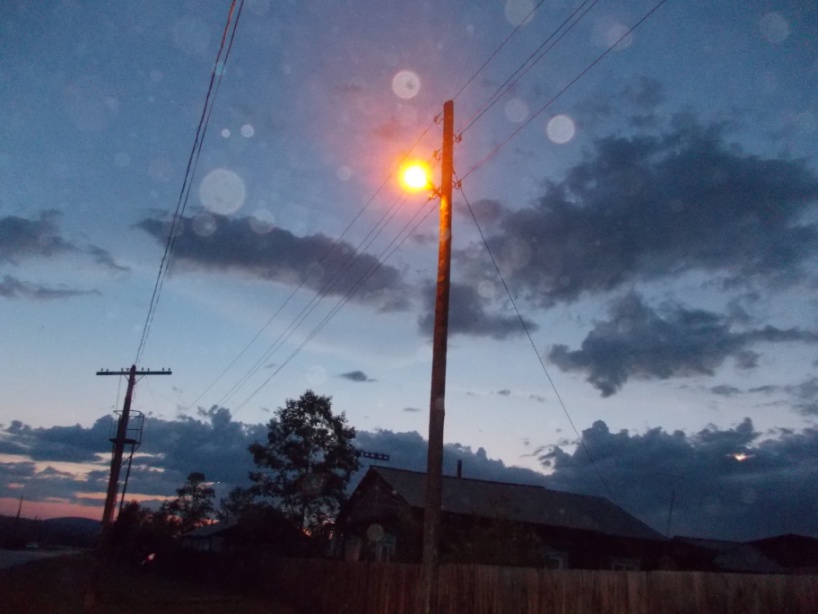  Наименование проекта"Строительство авиаплощадки"Место реализации(населенный пункт,район)Поселок .Усть-Джилинда,Баунтовский эвенкийский район Наименование  ТОС:"Багульник" Сроки реализации(год/год-год):2019-2020Идея проекта (коротко 2-3 предложения)Улучшение благополучия  жизни населения .Капитальный ремонт  взлетно-посадочной   авиа-площадки.Какая проблема  была решена:Созданы условия для авиатранспортного сообщения. Взлетно-посадочная площадка готова.Кто был инициатором и стал лидером(лидерами) проекта?ТОС"Багульник".Председатель ТОС Ардаев Базар-Жап  Намсараевич.Лидер проекта Ардаев Алдар Базар-ЖаповичКто принял участие (команда проекта)?(без ФИО,перечислить социальные  группы,например,жители улицы..,работники ОВД,пенсионеры,учащиеся  школы и т.п.Жители   поселка.Что было сделано(результаты)?Строительство авиаплощадки: уборка старого   ограждения; заготовка столбов, установка столбов; ограждения; уборка кустарников  на территории авиаплощадки;  ремонт и установка знаков , покраска; подвоз и  засыпка гравием ям, неровностей .Ориентировочный  бюджет проекта:60000=Какое значение  проект имеет сегодня?Решиться проблема  по авиа- транспортному  сообщению. В связи с бездорожьем (с мая по ноябрь месяц) возникает проблема выезда жителей. Самолет-единственный безопасный   вид сообщения .Контакты ТОС в социальных сетях  (ссылки):Е-mail:ardaeva59@mail.ru Наименование проекта"Благоустройство родного поселка"Место реализации(населенный пункт,район)Поселок .Усть-Джилинда, Баунтовский  эвенкийский район Наименование  ТОС:"Багульник" Сроки реализации(год/год-год):2017--2018Идея проекта (коротко 2-3 предложения)Улучшить  досуг  населения., условия жизни. Сделать свой край, свой поселок лучше и светлее.В подрастающем  поколении развивать чувство патриотизма ,чтобы не забывали, ,какой ценой досталась Победа в Великой Отечественной  Войне.Какая проблема  была решена:Построена танцплощадка, детская площадка, установлен   переезд через овраг; проведена реставрация  надписей на  Памятнике и косметический ремонт. Кто был инициатором и стал лидером(лидерами) проекта?Председатель ТОС"Багульник" Ардаев Базар-Жап НамсараевичКто принял участие (команда проекта)?(без ФИО, перечислить социальные  группы, например, жители улицы, работники ОВД, пенсионеры, учащиеся  школы и т.п.Жители   поселка.Что было сделано(результаты)?-Строительство  танцплощадки, построена.-Строительство  детской  площадки; построено, покрашено-Строительство  моста: проведена  засыпка, установлен  мост-Реставрация  памятника  воинам-землякам , погибшим  в годы ВОВ: проведены   работы: косметический  ремонт  Памятника  уч .ВОВ, реставрация      надписей  на Памятнике-Участие жителей в  экологической Акции" Живи,лес"Ориентировочный  бюджет проекта:40000=Какое значение  проект имеет сегодня?Жители поселка: взрослое население, ,молодежь, дети  в теплое время  свой досуг проводят на танцплощадке, детской площадке.После строительства моста через овраг, жители  спокойно, без  проблем проезжают до аэропорта ,до  животноводческих  точек.Подрастающее поколение ,взрослые  играют  в   в волейбол ,футбол на спортивной площадке. Выезжают на спортивные соревнования за пределы поселка.Ведут  здоровый  образ жизни. На детской площадке установлены  разные сооружения, родители с детьми, дети отдыхают  и играют. В день Победы-9 мая ежегодно проводится митинг, с возложением венков., посвященный  Памяти  погибших воинов-земляков ,отдавших свою жизнь за Родину, умерших в мирное время от ран.  И как израненному солдату  памятнику  нужна забота об их содержании.  Сохранение памятников, посвящённых Великой Отечественной Войне, остаётся делом народным, отношение людей, государства к таким сооружениям показывает их духовный уровень и культуру.Контакты ТОС в социальных сетях  (ссылки):Е-mail:ardaeva59@mail.ruНаименование проекта«Уютный сердцу уголок» Благоустройство территории. «Юбилей собирает всех друзей» юбилей поселка – 50 летМесто реализации (населенный пункт, район)п. Северный, Баунтовский эвенкийский районНаименование ТОС«Ветер перемен»Сроки реализации2019-2020 год.Идея проекта Благоустройство территории в целях удовлетворения социально-бытовых потребностей граждан, как проживающих на территории ТОС, так и жителей всего поселка. Вспомнить основные этапы, историю развития родного поселка.Какая проблема была решенаРемонт эстакад на двух водокачках в п. СеверныйМытьё емкостей на скважине по забору воды в п. СеверныйСооружение детских и спортивных площадок, приведение в порядок зон отдыха населения- Строительство зимней  катушки для детей силами населения- Очистка побережья реки Малый-Амалат силами населенияПроведение субботников и ликвидация несанкционированных свалокорганизация вывоза мусораустановка емкостей (мешковой сбор мусора) для жителей поселка и общественных организацийСплоченность жителей поселка, Приобщение жителей поселка к культурно-развлекательным мероприятиям.Кто был инициатором и стал лидером проектаВсе организационные вопросы решает ТОС и лично его председатель Стахина И.А. Народное доверие к ней небезосновательно. Она живет в этомпоселке, сохраняя верность родному краю. Она болеет душой,  является патриотом своей земли и подает хороший пример, ведя и пропагандируя здоровый образ жизни. Особый вклад в успех проведения юбилея поселка внесла Проскурякова Светлана Николаевна.Кто принял участие Члены ТОСа, работники школы, старательские артели: ООО «с/а «Север» директор Галицкий Валерий Викторович, ЗАО «Витимгеопром» ген.директор Пешков Петр АлександровичЧто было сделаноОриентировочный бюджет проекта150000,00Какие значения проект имеет сегодняПродолжение работы по выбранным направлениям.Контакты ТОС в социальных сетях-E-mailnordoffice@rambler.ruНаименование проекта«Гордимся героями – земляками!»Место реализации (населенный пункт, район)п. Малый Амалат, Баунтовский эвенкийский районНаименование ТОС«Надежда»Сроки реализации2019-2020 год.Идея проекта - сохранение преемственности связи поколения как фактора социального и духовного развития населения,- воспитание чувства гордости за героическое прошлое нашего поселка, наших героев-земляковКакая проблема была решена-создание единой базы материалов о героях- земляках-поиск материалов о Великой Отечественной войне- систематизация собранного материала;паспортизация памятниковКто был инициатором и стал лидером проектаВсе организационные вопросы решает ТОС и лично его председатель Жабкина Л.Г. Особый вклад в успех работы внесли все жители поселка.Кто принял участие Члены ТОСа, жители поселка, старательские артели: ООО «с/а «Север» директор Галицкий Валерий Викторович, ООО «Ципиканский прииск» Что было сделаноОриентировочный бюджет проекта100000,00Какие значения проект имеет сегодняПродолжение работы по выбранным направлениям.Контакты ТОС в социальных сетях-E-mailnordoffice@rambler.ruНаименование проекта:Зимняя районная спартакиада памяти Владимира Владимировича Шишмарева, лейтенанта полиции, погибшего при исполнении служебного долга.Место реализации (Населенный пункт):671543, Россия, Бурятия, Баунтовский Эвенкийский район, село РомановкаНаименование ТОСТОС «Наследие»Сроки реализации (год/год-год)С 2015 года по настоящее времяИдея проекта (коротко 2-3 предложения)Привлечь жителей Баунтовского района вести здоровый образ жизни и заниматься спортом, посредством проведения зимней районной спартакиады памяти В.В. Шишмарева лейтенанта полиции погибшего при исполнении служебного долга.Какая проблема была решена:Мероприятие превратилось в зрелищный праздник, приобщая к спорту подрастающее поколение, молодежь и взрослое население не только села Романовка, но и Баунтовского района. Соревнование отозвалось волной восхищения и гордости за достойного человека, а спорт стал главным приоритетом развития.Кто был инициатором и стал лидером (лидерами) проекта?Ларионова Людмила АнатольевнаКто принял участие (команда проекта)? (Без ФИО, перечислить социальные группы)Администрация Баунтовского районаМО СП «Витимское», МБОУ «Витимская средняя общеобразовательная школа»,МБУК «Витимский СДК»,МБУК «Витимская сельская библиотека»,Романовское лесничество,ООО «Таежник»,ООО «Стрелец»ООО «Вояж»Союз добровольцев России Волонтерский отряд «Счастье»Что было сделано (результаты)?Участники ТОСа «Наследие»  возглавили секции по зимним видам спорта и многоборью. Повысилась активность участия детей и молодежи села в спортивных мероприятиях села, района и республики.Жители села стали иметь представление о здоровом образе жизни, у них сформировалась установка на здоровый образ жизни.Проведена профилактика заболеваний и оздоровление.Ориентировочный бюджет проекта:Около 80 000 в годКакое значение проект имеет сегодня?Продолжается реализация проекта, планируется выход на межрайонный уровень.Контакты ТОС в социальных сетях (ссылки):E-mail:stjonka@mail.ruНаименование проекта:Памятник «Покорителям Витимских порогов»Место реализации (Населенный пункт):671543, Россия, Бурятия, Баунтовский Эвенкийский район, село РомановкаНаименование ТОСТОС «Наследие»Сроки реализации (год/год-год)2011 годИдея проекта (коротко 2-3 предложения)Проект был направлен на проведение работ по воздвижению памятника сплавщикам и изготовлению мемориальной доски с указанием имен и фамилий земляков – сплавщиков, доставляющих различные груза на судоходных «Карбазах по реке Витим в отдаленные северные села, в довоенное и послевоенное время, когда не существовало  транспортного и авиа сообщения. Какая проблема была решена:Был установлен памятник и мемориальная доска, что послужило сохранением исторического прошлого села и воспитание у подрастающего поколения чувства любви к своей малой Родине и гордости за великий труд своих дедов и прадедов.Кто был инициатором и стал лидером (лидерами) проекта?Васильева Анна НиколаевнаКто принял участие (команда проекта)? (Без ФИО, перечислить социальные группы)МО СП «Витимское», Участники ТОС «Наследие»Что было сделано (результаты)?Воздвигнут Катер – памятник «Покорителем Витимских порогов» и мемориальная доска.Ориентировочный бюджет проекта:Около 150 000 в годКакое значение проект имеет сегодня?Катер «Покорителем Витимских порогов» служит памятником исторического наследия.Контакты ТОС в социальных сетях (ссылки):E-mail:stjonka@mail.ruНаименование проекта:Памятник «Детям войны»Место реализации (населенный пункт, район):Баунтовский эвенкийский район, с. РомановкаНаименование ТОС:ГармонияСроки реализации (год/год-год):2015Идея проекта (коротко 2-3 предложения)Увековечить историю о «Детях войны», дань памяти погибшим детям при защите Отечества. Какая проблема была решена:Патриотическое воспитание подрастающего поколения.Кто был инициатором и стал лидером (лидерами) проекта?Совет ветеранов, лидер проекта: Ардашова О.Н., Хаирова Н.Ю.Кто принял участие (команда проекта?) (без ФИО, перечислить социальные группы, например, жители улицы, работники ОВД, пенсионеры, учащиеся школы)Администрация СП «Витимское», Совет ветеранов, ТОС «Гармония», ТОС «Наследие»Что было сделано (результаты)?Построен памятник «Детям войны»Ориентировочный бюджет проекта:16856Какое значение проект имеет сегодня?Патриотическое воспитание, дань уважения старшему поколению, сохранение истории.Контакты ТОС в социальных сетях (ссылки):Одноклассники ТОС «Гармония»E-mail:bibblp@list.ruНаименование проекта:  «Память жива»Место реализации (населенный пункт, район):Баунтовский эвенкийский район п.ВарваринскийНаименование ТОС:«Витимкан»Сроки реализации (год / год–год):2016-2020Идея проекта (коротко-2-3 предложения):Ремонт и реконструкция памятника воинам землякам п. ВарваринскийКакая проблема была решена:Забетонировали основание памятника, замена мемориальной плиты с именами погибших и умерших ветеранов ВОВ, оштукатуривание и побелка памятника, изготовлена изгородь вокруг памятника.Кто был инициатором и стал лидером (лидерами) проекта?Глава сельского поселения Витимканское, депутаты и председатель ТОС сельского поселения ВитимканскоеКто принял участие (команда проекта)? (без ФИО, перечислить социальные группы, например, жители улицы, работники ОВД, пенсионеры, учащиеся школы и т. п.)Пенсионеры, работники культуры, работники администрации, работники ООО «Сибирь», жители улиц Красноармейская, МираЧто было сделано (результаты)?Забетонировали основание памятника, замена мемориальной плиты с именами погибших и умерших ветеранов ВОВ, оштукатуривание и побелка памятника, изготовлена изгородь вокруг памятника.Ориентировочный бюджет проекта:160000 тыс. рублейКакое значение проект имеет сегодня? Проект является  патриотическим воспитанием подрастающего поколения о истории ВОВКонтакты ТОС в социальных сетях (ссылки):E-mail:spvitimkan@rambler.ruНаименование проекта:Строительство моста через реку Ашагли.Место реализации (населенный пункт, район):п.Монгой, Баунтовский эвенкийский районНаименование ТОС:«Монгой»Сроки реализации (год / год–год):2014 г.Идея проекта (коротко-2-3 предложения):Восстановление транспортного сообщения с районным центром.Какая проблема была решена:Восстановлено транспортное сообщение с районным центром.Кто был инициатором и стал лидером (лидерами) проекта?Население п.Монгой.Кто принял участие (команда проекта)? (без ФИО, перечислить социальные группы, например, жители улицы, работники ОВД, пенсионеры, учащиеся школы и т. п.)Жители, выходцы п.Монгой.Что было сделано (результаты)?Мост построен.Ориентировочный бюджет проекта:1000000 рублей.Какое значение проект имеет сегодня?Имеет огромное значение. Связь с внешним миром.Контакты ТОС в социальных сетях (ссылки):-E-mail:Mongoi2012@yandex.ruНаименование проекта:Детская площадкаМесто реализации (населенный пункт, район)с. БагдаринНаименование ТОС:ТОС ДружбаСроки реализации (год/год-год):2014-2020Идея проекта (коротко 2-3 предложения)Строительство детской площадкиКакая проблема решена:Организация детского досугаКто был инициатором и стал лидером (лидерами) проекта?Козулина Наталья АлександровнаКто принял участие (команда проекта) ( без ФИО, перечислить социальные группы, например, жители улицы.., работники ОВД, пенсионеры, учащиеся школы и т.п)Жители улицы Ленина д.72а и 72бЧто было сделано (результаты)Установлена детская площадкаОриентировочный бюджет проекта350000руб.Какое значение имеет проект сегодняПроект по строительству детской площадки имеет огромное значение в организации детского досуга. Контакты ТОС в социальных сетях (ссылки)E-mail:Наименование проекта:Строительство моста через реку БагдаринкаМесто реализации (населенный пункт, район)с.БагдаринНаименование ТОС:ТОС ЗаречныйСроки реализации (год/год-год):2018Идея проекта (коротко 2-3 предложения)Строительство моста через реку Багдаринка в мкр. ЛесхозКакая проблема решена:Удобный и безопасный переход через рекуКто был инициатором и стал лидером (лидерами) проекта?Кухтин Сергей ВалерьевичКто принял участие (команда проекта) ( без ФИО, перечислить социальные группы, например, жители улицы.., работники ОВД, пенсионеры, учащиеся школы и т.п)Жители с.Багдарин: улица ЗаречнаяЧто было сделано (результаты)Построен мостОриентировочный бюджет проекта260000Какое значение имеет проект сегодняНедостаточное освещение улиц сказывается на общественном порядке и безопасности гражданКонтакты ТОС в социальных сетях (ссылки)E-mail:Наименование проекта:Благоустройство придомовой территорииМесто реализации (населенный пункт, район)п.МаловскийНаименование ТОС:ТОС ЗемлякиСроки реализации (год/год-год):2012-2020Идея проекта (коротко 2-3 предложения)Создание условий для самостоятельного осуществления гражданами собственных инициатив по решению вопросов местного значения, направленных на повышение уровня и качества жизни населения на своей территорииКакая проблема решена:Организация детского отдыха, установка уличного освещения, улучшение санитарных условий.Кто был инициатором и стал лидером (лидерами) проекта?Осипова Антонида Павловна, Бельков Дмитрий ПантелеймоновичКто принял участие (команда проекта) ( без ФИО, перечислить социальные группы, например, жители улицы.., работники ОВД, пенсионеры, учащиеся школы и т.п)Жители п.Маловский: часть ул. Редковского,  пер. ШумныйЧто было сделано (результаты)Открыта детская площадка, установлены уличные фонари, убраны несанкционированные свалки.Ориентировочный бюджет проекта300000Какое значение имеет проект сегодняОрганизация детского досуга, безопасность передвижения в темное время суток, улучшение санитарных условий.Контакты ТОС в социальных сетях (ссылки)E-mail:Наименование проекта:Детская площадкаМесто реализации (населенный пункт, район)с.БагдаринНаименование ТОСТОС РадугаСроки реализации (год/год-год):2018-2020Идея проекта (коротко 2-3 предложения)Строительство детской площадкиКакая проблема решена:Организации активного отдыха, укрепления физического здоровья детейКто был инициатором и стал лидером (лидерами) проекта?Пархонова Любовь ВладимировнаКто принял участие (команда проекта) ( без ФИО, перечислить социальные группы, например, жители улицы.., работники ОВД, пенсионеры, учащиеся школы и т.п)Жители с.Багдарин: улицы Школьная, Баунтовская.Что было сделано (результаты)Построена детская площадка.Ориентировочный бюджет проекта235634рубКакое значение имеет проект сегодняИгровые площадки имеют большое значение для физического, социального, эмоционального и познавательного развития детей.Контакты ТОС в социальных сетях (ссылки)E-mail:Наименование проекта:Благоустройство придомовой территорииМесто реализации (населенный пункт, район)п.МаловскийНаименование ТОС:ТОС ФаворитСроки реализации (год/год-год):2011-2020Идея проекта (коротко 2-3 предложения)Освещение улиц и благоустройство придомовой территории, строительство детской площадкиКакая проблема решена:Благоустройство территории, организация детского досуга.Кто был инициатором и стал лидером (лидерами) проекта?Цивилева Ирина ЕфимовнаКто принял участие (команда проекта) ( без ФИО, перечислить социальные группы, например, жители улицы.., работники ОВД, пенсионеры, учащиеся школы и т.п)Жители п.Маловский: улицы Производственная, Береговая. СП Багдаринское, сотрудники РЭСЧто было сделано (результаты)Установлены фонари, организована детская площадка, убраны несанкционированные свалки.Ориентировочный бюджет проекта219500руб.Какое значение имеет проект сегодняБлагоустройство придомовой территории всегда имеет большое значение в жизни населения. Недостаточное освещение улиц сказывается на общественном порядке и безопасности граждан. На сегодняшний день часть улиц поселка освещена, но нужно поддерживать проделанную работу и вводить новые объекты.Контакты ТОС в социальных сетях (ссылки)E-mail: